                                             ЗАТВЕРДЖЕНО                                                                                    Рішення Степанківської                                                                                    сільської ради                                                                                   №19-32/VIII від 03.12.2021 р.ПЛАН соціально-економічного розвитку Степанківської сільської територіальної громади на 2022 рік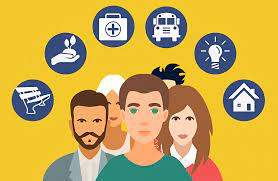 с. Степанки, 2021 р.ЗМІСТ              Вступ………………………………………………………………………………3                                                                                                                                    1. Аналітична частина ………………………………………………………….....4                                                                                                1.1. Географічне розташування, опис суміжних територій ………………….....4                                       1.2. Демографічна ситуація……………… …………………………………….....8                                                 1.3. Стан розвитку інфраструктури ………………………………………………111.4. Динаміка та особливості соціально -економічного розвитку………………231.5.  Соціальне забезпечення…………………………………………………. …..261.6. Фінансово-бюджетна ситуація………………………………………………..321.7.  Результати SWOT – аналізу……………………………………………… ….382. Мета, стратегічні, операційні цілі і завдання плану соціально-економічного  розвитку Степанківської сільської територіальної громади………………….....................................................................................413.Пріоритетні заходи реалізації плану соціально-економічного розвитку Степанківської сільської  територіальної громади……………………………...463.1. Основні заходи, які будуть проводитися за рахунок коштів бюджету                       територіальної громади…………………………………………………………...463.2. Перелік об’єктів, видатки на які у 2022 році будуть проводитися за рахунок  коштів бюджету розвитку………………………………………………………...47Вступ	З метою вироблення і втілення єдиної політики розвитку Степанківської сільської територіальної громади на 2022 рік розроблено План соціально-економічного розвитку на основі детального аналізу та дослідження поточної ситуації, що склалася на відповідній території, з урахуванням можливостей місцевих ресурсів, виходячи із загальної соціально-економічної ситуації відповідно до пріоритетних напрямків розвитку населених пунктів,  які ввійшли до складу громади. 	План розроблено відповідно до Законів України «Про добровільне об’єднання територіальних громад», “Про місцеве самоврядування в Україні”,  Постанови Кабінету Міністрів України від 26.04.2003р. № 621 «Про розроблення прогнозних і програмних документів економічного і соціального розвитку та складання проекту державного бюджету»,  розпорядження Кабінету Міністрів України від 22.09.2016 № 688-р. «Про деякі питання реалізації Концепції реформування місцевого самоврядування та територіальної організації влади в Україні», Наказу Міністерства регіонального розвитку, будівництва та житлово-комунального господарства України № 75 від 30.03.2016 р. №75 «Про затвердження Методичних рекомендацій щодо формування і реалізації прогнозних та програмних документів соціально - економічного розвитку об’єднаної територіальної громади». Головною метою Плану є створення умов для повноцінного функціонування територіальної громади, зокрема, через зростання добробуту і підвищення якості життя населення, забезпечення позитивних структурних зрушень в економіці, підвищення її конкурентоспроможності як основи для збалансованого зростання стандартів та показників економічного розвитку.Таким чином, План ставить перед собою основну мету -  у розв’язанні спільних проблем жителів усіх сіл, які входять до складу громади та реалізації спільних завдань щодо економічного зростання, підвищення конкурентоспроможності, інвестиційної привабливості, якості життя у громаді через ефективне використання  ресурсів та реалізацію спільних інтересів влади, громади та бізнесу.Фінансування передбачених Планом заходів буде здійснюватися за рахунок коштів бюджету Степанківської сільської територіальної громади, коштами субвенцій з державного бюджету, інвесторів, залучених коштів та власних коштів підприємств.        При необхідності до Плану можуть бути внесені зміни та доповнення. Заходи Програми спрямовані на запобігання впливу на економіку громади негативних внутрішніх і зовнішніх чинників, утримання позитивних тенденцій в економіці громади, підвищення рівня та стандартів життя жителів громади.         Враховуючи, що обмеженість бюджетних коштів не дозволяє в повній мірі вирішити ключові проблеми громади,  План передбачає концентрацію ресурсів на реалізацію низки проектів, вкрай необхідних  для громади.       Для оцінки якості та повноти реалізації програмних завдань і заходів здійснюватиметься моніторинг виконання Плану за рік відділом економічного розвитку, інвестицій та житлово – комунального господарства виконавчого комітету Степанківської сільської ради.Аналітична частина	В цьому розділі аналізується стан та тенденції соціально - економічного розвитку населених пунктів громади, вивчаються переваги та конкретні проблеми кожного населеного пункту відповідно до напрямків:1.1 географічне розташування, опис суміжних територій;                                        1.2. демографічна ситуація;                                                1.3. стан розвитку інфраструктури та надання адміністративних послуг;1.4. динаміка та особливості соціально - економічного розвитку;1.5. соціальне забезпечення;1.6. фінансово - бюджетна ситуація;1.7. результати SWOT – аналізу.	Важлива роль віддається SWOT- аналізу, завдяки якому вдалося виявити сильні та слабкі сторони, можливості та загрози розвитку громади. Географічне розташування, опис суміжних територійСтепанківська сільська територіальна громада має вигідне географічне розташування. Центром громади є село Степанки, яке розташоване на відстані 20 км  від районного центру м. Черкаси шосейним шляхом та 10 км  залізницею. Землі Степанківської сільської ради межують із землями Червонослобідської,  Білозірської, Русько – Полянської та Березняківською сільською радою.До складу громади входять 7 населених пунктів: с. Хацьки, с. Степанки, с. Бузуків, с. Малий Бузуків, с. Голов’ятине, c. Залевки, с. Гуляйгородок.Загальна кількість жителів складає – 7428 осіб (с. Степанки 2525 -особи, с. Хацьки – 3050 особи, с. Бузуків – 552 осіби, с. Малий Бузуків – 244 осіб, с. Голов’ятине – 405 особи, с. Залевки- 570 осіб, с. Гуляйгородок – 82 осіб).Географічне розташування Степанківськоїсільської територіальної громади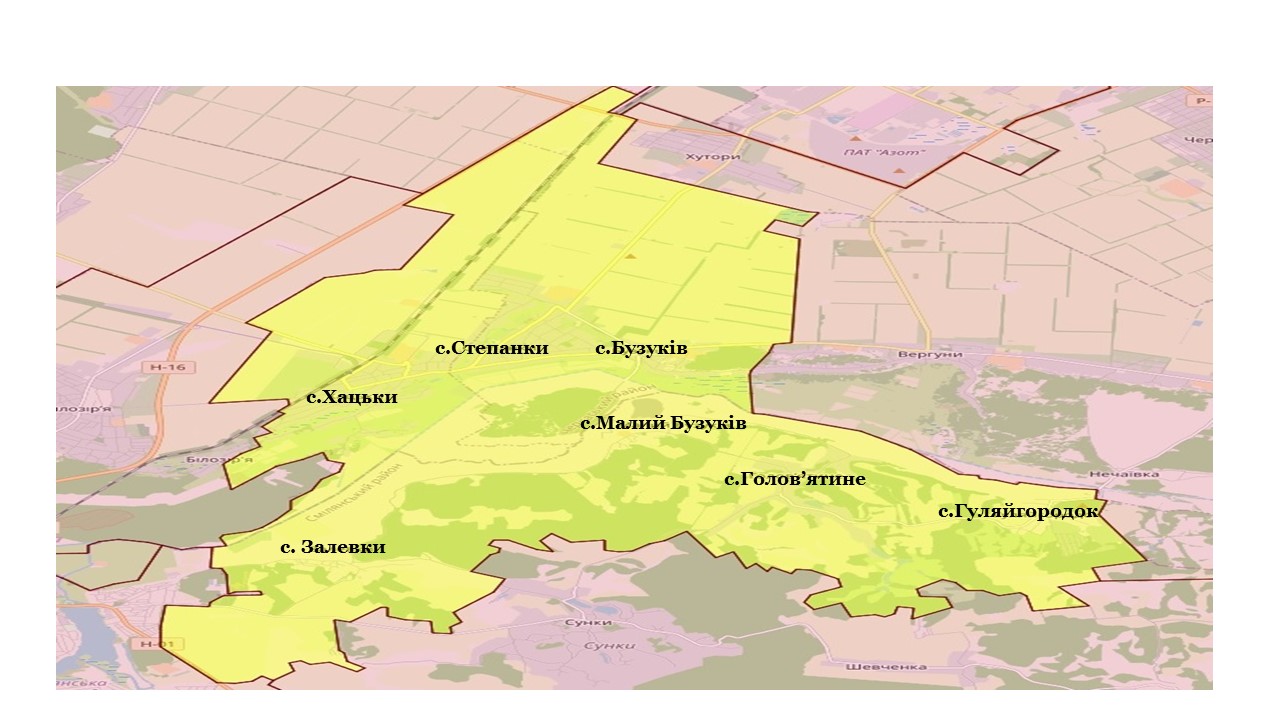 Площа населених пунктів, що входять до складу громади складає  129 кв.км, у тому числі: с. Степаки - 36 кв.км, с. Хацьки – 29 кв.км, с. Бузуків - 2 кв.км, с. Голов’ятине -16 кв.км, с. Малий Бузуків - 16  кв.км, с. Гуляйгородок – 9 кв.км, с. Залевки –  21 кв.км. Загальна кількість господарських дворів складає 3804 од. (с. Степанки – 1131 од., с. Хацьки – 1448 од., с. Бузуків –325 од., с. Малий Бузуків – 171 од.,     с. Голов’ятине – 263 од.,  с. Залевки – 313 од., с. Гуляйгородок- 153 од.).Клімат території помірно континентальний. Зима м'яка, з частими відлигами. Літо тепле, в окремі роки спекотне. Переважними вітрами є західні та північно - західні при середній швидкості 3-8 м/с. Середні температури січня - 5,9°С, липня + 20,1°С. Середньорічна температура становить + 7,3°С. Річна кількість опадів становить 480 - 520 мм. Кількість днів з опадами досягає 130 - 150 днів на рік. Серед несприятливих та стихійних метеорологічних явищ частими є посухи, грози, град, зливові опади, сильний вітер, туман, ожеледь.        Рельєф в межах Степанківської сільської територіальної громади – переважно рівнинний. 	Ґрунтовий покрив складається з мало гумусних середньо і слабо суглинкових чорноземів та піщаних і супіщаних заболочених ґрунтів. Запаси гумусу від 0,78% до 2,5%.	Степанківська сільська територіальна громада багата на  корисні копалини – граніт, руду, білу глину, пісок  та інші. Не зовсім розвідані поклади, які глибоко залягають у гранітній скелі яка знаходиться  на території с. Залевки. Структура земель Степанківської сільської територіальної громадиЗемельний фонд громади за розподілом у відсотках.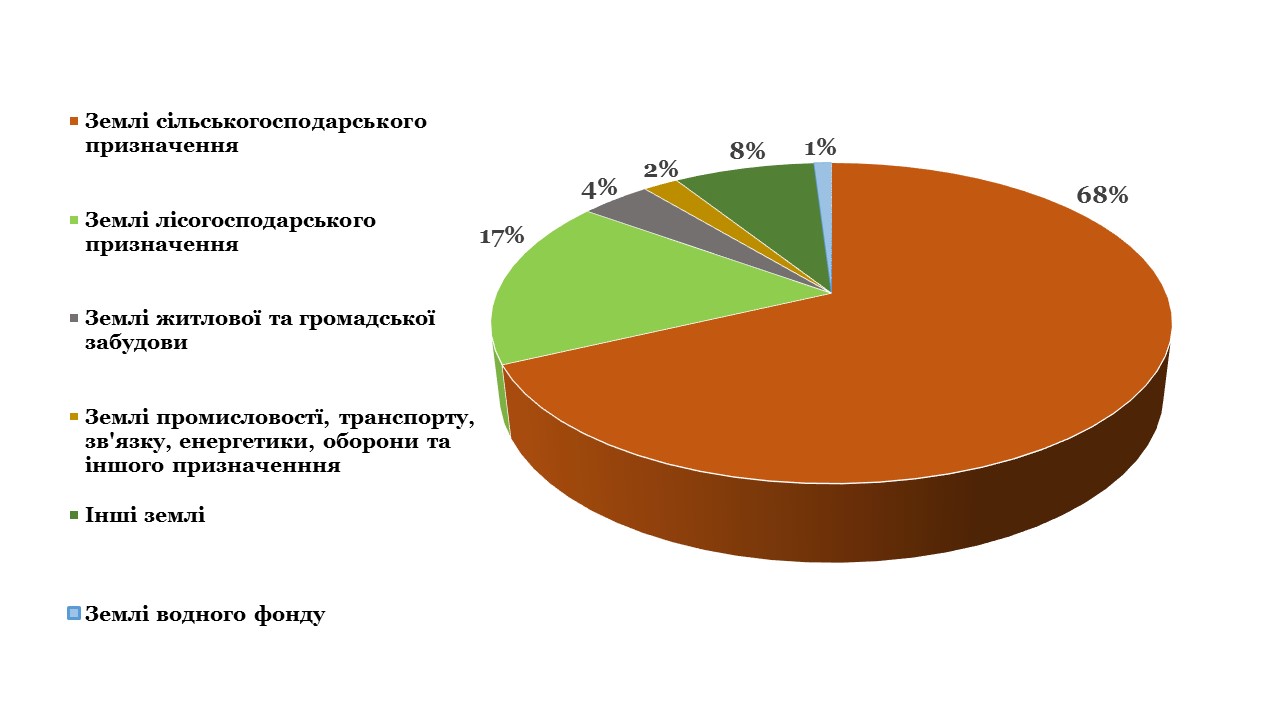 Територією громади  протікають річки: Тясмин, Сунка, Рудка. Також є  більше десятка ставків які займають площу 14,3 га. Довжина річки Тясмин – 161 км., з яких 22 км. знаходяться в межах нашої громади.Степанківська громада багата історичною та культурною спадщиною, має археологічні пам’ятки, високий творчий потенціал населення. Такий потенціал, помножений на багату історично - культурну спадщину місцевості, створює сприятливі передумови для розвитку рекреаційних та туристичних послуг, надає можливість розвитку «зеленого туризму».1.2. Демографічна ситуаціяСучасна демографічна ситуація в Степанківській сільській  територіальній громаді, склалася під впливом історичного розвитку території, природного та механічного руху населення. Загальна чисельність жителів громади станом на 01.11.2021 року складає 7428 осіб. 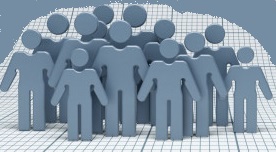 Більшість факторів, які впливають на демографічну ситуацію в населених пунктах громади, формуються на загальнодержавному рівні і залежать від фінансово - економічного стану та добробуту населення. Подолання  фінансової кризи та поліпшення економічного рівня життя населення сприятиме покращенню демографічного стану, збільшення населення, проте цей процес є тривалим і складним.        Степанківська сільська територіальна громада  володіє трудовим потенціалом з достатньо високим рівнем освіти та професійно -кваліфікаційним складом. Попри особливості структури, трудовий потенціал здатний забезпечити реформування господарства громади.Чисельність населення Степанківської сільської територіальної громади в розрізі населенних пунктів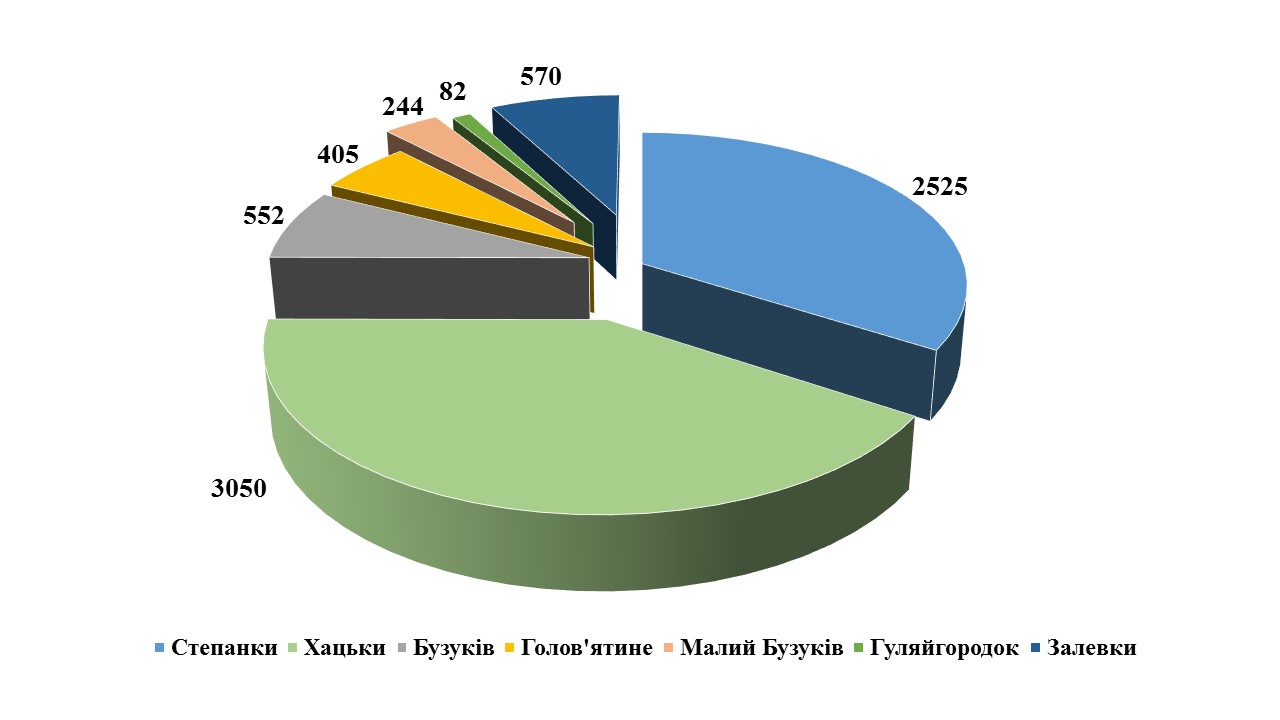        За національним складом - більшість жителів громади - українці, також є певний відсоток росіян, вірменів та узбеків, які проживають в населенних пунктах громади.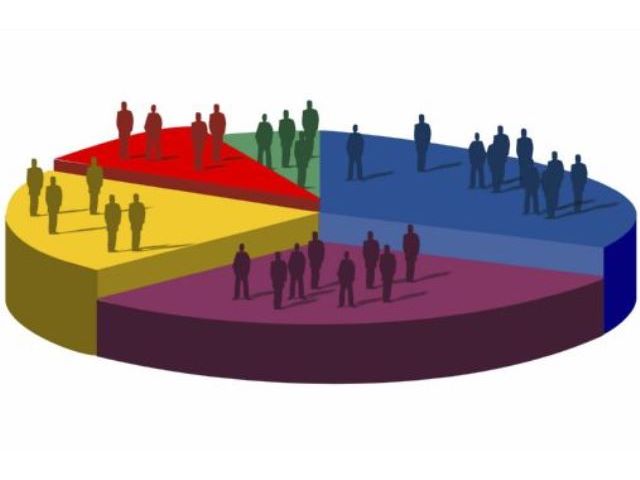 Якщо проаналізувати населення за національним складом, ситуація буде виглядати таким чином:   Якщо зробити аналіз структури населення по віковій категорії, ситуація трохи змінилася у порівнянні з попереднім роком, це пов’язано з пенсійною реформою яка була впроваджена в країні, тепер  у відсотковому співвідношенні структура буде виглядати таким чином:Структура населення за віком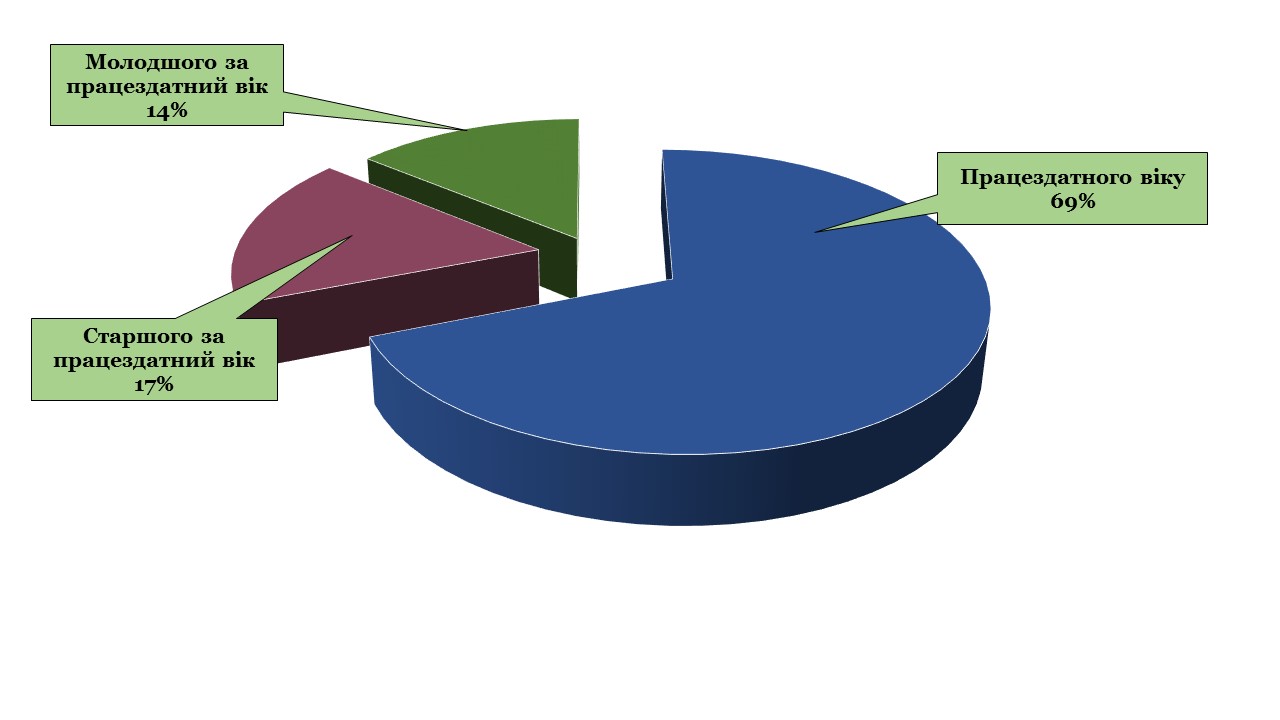 В загальній структурі постійного населення 69 % займає населення в працездатному віці, 17 % - пенсіонери та 14 % діти (дошкільного та шкільного віку).На території громади стоїть проблема зниження рівня безробіття та раціонального використання робочої сили та її правильний розподіл між галузями господарства. На сьогодні є актуальною робота спрямована на активізацію зусиль, щодо вирішення проблеми власної трудової зайнятості, залучення безробітних громадян до самостійної зайнятості та організації підприємницької діяльності. Структура населення за зайнятістю в Степанківській громаді1.3. Стан розвитку інфраструктури	Інфраструктура громади є одним з найголовніших чинників якості та рівня життя населення. Сьогодні розвиток інфраструктури громади набуває пріоритетного значення, оскільки забезпечує комфортні умови життя та належний рівень соціальної захищеності населення.  Дорожня інфраструктураМережа доріг Степанківської сільської територіальної громади є невід’ємною частиною єдиної транспортної системи, що забезпечує роботу  галузей промисловості та сільського господарства. Окрім того, з їх експлуатацією, забезпечується рівномірний наземний доступ жителів громади у різні місця району, області, країни.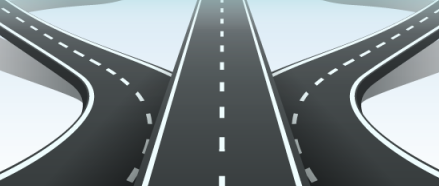 Територією громади проходить 4 автомобільні шляхи обласного значення (О-241701 Хацьки - Степанки – Хутори, О-241715 Степанки - Вергуни – Чорнявка О-241716 Нечаївка - Голов'ятине – Сунки, О-241303 Сміла - Сунки - Залевки - Малий Бузуків), та 1  шлях національного значення Н-16 (Золотоноша-Черкаси-Сміла-Умань). Загальна  протяжність вулично – дорожньої мережі  сіл громади складає 100,761 км. Одним з найгостріших  питань  громади є  незадовільний стан дорожнього покриття, який вимагає першочергового вирішення. Мережа доріг потребує ремонту, як капітального, так і поточного. Щороку проводиться поточний та ямковий ремонт доріг, але ці заходи не можуть в повному обсязі вирішити проблему, тому що постійний зріст інтенсивності руху спричинив прогресуючі руйнування, що без обсягів фінансування поступово призведе до ще більшого погіршення стану дорожнього покриття.  ТранспортАвтомобільний транспорт займає одну з провідних ролей як у внутрішніх, так і в зовнішніх зв’язках громади. На сьогоднішній день для задоволення потреб населення в  пасажирських перевезеннях сформована мережа автобусних маршрутів, але не всі населені пункти громади забезпечені постійним транспортним сполученням з центром громади, а саме: Голов’ятине, Гуляйгородок і Залевки. Послуги з перевезення пасажирів надаються автотранспортними підприємствами такими як: ПП «Еліт-Транс», ПАТ «АТП 17127», ПАТ «СМІЛЯНСЬКЕ АТП 17128»  та  ТОВ «ПМК № 92». 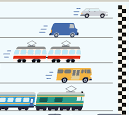 Також зовнішні транспортні зв’язки здійснюються залізничним транспортом. Через села громади проходить залізничнична колія  Одеського напрямку яка належить Південно-західній залізниці. На території Степанківської громади  розташована одна проміжна станція «Білозíр'я», два зупинних пункти «Хацьки», «Степанки» і один роз’їзд на 898 кілометрі. Головним завданням функціонування транспортних маршрутів є повне і своєчасне задоволення потреб населення у перевезеннях, але існуюча мережа не повністю задовольняє потреби всіх жителів населених пунктів. У зв’язку з тим що немає перевізників які могли б здійснювати перевезення за маршрутом  через усі населені пункти громади, відсутнє сполучення громадським транспортом між всіма населеними пунктами, що створює значні незручності для мешканців.       	Торгівельна мережа Торгівельна мережа у Степанківській громаді достатньо розвинена, проте не є реальним важелем у вирішенні питання щодо значного збільшення надходжень до місцевих бюджетів. 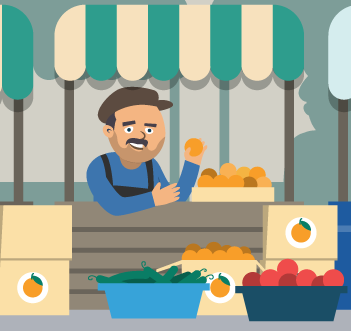 Кількість торговельно - побутових об’єктів має невиликий зріст за останній рік. Тобто, попит  населення громади споживчими  товарами та необхідними послугами  зростає та потребує різноманітності та доступності. Тому власники малого і середнього бізнесу  розширюють сферу послуг та збільшують асортимент продукції, на яку існує попит.Торгівельно - побутове обслуговуванняу Степанківській сільській територіальній громадіМережа інтернет та відділення зв’язку. На території громади діє стаціонарний зв’язок, радіо зв’язок та мобільний зв’язок забезпечується операторами Київстар, Водафон, Лайф. Послуги доступу до мережі Інтернет надають провайдери ПАТ «Укртелеком», ТОВ «Інтертелеком», кооператив «Радіотехнік», ТОВ «Пан Телеком», ПП «ALDEN», ТОВ «Маклаут Офіс». Якість послуг телекомунікаційного та інтернет-зв’язку задовільна. На території громади працюють два поштові відділення «Укрпошта», які надають універсальні послуги зв’язку (листи, посилки, бандеролі тощо), фінансові послуги, проводиться виплата та доставлення пенсії, розповсюдження періодичних видань за передплатою, та працює два відділення Нової пошти в с. Хацьки та с. Степанки.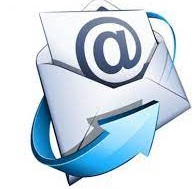 Інформація щодо відділень поштового зв’язку у Степанківській сільській територіальній громадіЕнергозабезпечення. Усі населені пункти Степанківської громади електрифіковані, більшість населених пунктів газифіковані. Централізоване опалення відсутнє. У домогосподарствах застосовується пічне, газове, електричне опалення. Відновлювальні та альтернативні джерела енергії мало використовуються.       Відповідно до укладених чинних договорів розподіл електричної енергії в громаді представляє ПАТ «Черкасиобленерго», ВСП «Черкаські районні електричні мережі» та Смілянська філія  ВСП «Черкаські районні електричні мережі», постачання електричної енергії здійснює ТОВ «Скай Софт». Дозволена до використання електрична потужність складає 469,80 кВт. Категорія надійності електропостачання ІІ-ІІІ. Розрахунки за спожиту електричну енергію ведуться за одноставочними тарифами. Вуличне освітлення знаходиться на балансі Степанківської сільської територіальної громади в кількості 39 –ТП. Основний вид джерел світла це LED лампи. Керування вуличного освітлення здійснюється за допомогою фотореле. Систему газопостачання в Степанківській сільській територіальній громаді представляє АТ «Черкасигаз» - компанія, що здійснює розподіл природного газу споживачам та   ТОВ «Газопостачальна компанія «Нафтогаз Трейдинг» постачання природного газу .Соціальна інфраструктура та надання адміністративних послуг	ОсвітаВідділ освіти Виконавчого комітету Степанківської сільської ради організовує процедури проведення навчально-виховного процесу у закладах освіти, створює програми всебічного розвитку дітей; забезпечує взаємозв’язок батьків-дітей-школи-органів місцевого самоврядування для органічного функціонування перелічених категорій в контексті нового освітнього простору громади.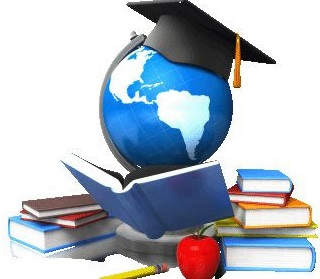         Основними викликами, які стоять перед сферою освіти, це функціонування закладів в умовах реформи освітньої галузі та несприятлива демографічна ситуація, яка призводить до реорганізації деяких навчальних закладів або пошуку нових форм надання освітніх послуг. Система освіти Степанківської сільської територіальної громади являє собою сучасну сталу мережу освітніх закладів, що задовольняють освітні потреби населення. Потреба в розширенні мережі загальноосвітніх навчальних закладів в громаді відсутня. З метою поліпшення якості та конкурентоспроможності освіти, забезпечення функціонування освітньої мережі створюються умови для надання якісної освіти це: харчування вихованців дошкільних закладів,  перевезення шкільним автобусом та забезпечення  підвезення учнів та педпрацівників до місця навчання, харчування здобувачів освіти 1-4 класів  та учнів 1-11 класів пільгових категорій, поточні та капітальні ремонтні роботи, введення програми «Нова українська школа» яка виконана на 100 %,  підключення до мережі Інтернет всіх освітніх закладів. На території Степанківської громади розташовані 2 ліцеї, 1 гімназія та 3 дошкільних  заклади. Місткість та наповнюваність шкільних та дошкільних навчально-виховних закладів відображені у таблиці.Інформація щодо закладів дошкільної освітиУ ЗЗСО на протязі 2021 навчального року здобували початкову, базову та повну загальну середню освіту 594 учні.Інформація щодо закладів загальної середньої освітиУ закладах освіти створені необхідні умови для навчання та психолого-педагогічного супроводу дітей з особливими освітніми потребами.Заклади освіти з інклюзивним навчаннямОтже, у закладах загальної середньої освіти і  закладах дошкільної освіти громади навчаються та виховуються 750 здобувачів освіти, віком від 2 до 17 років. В цілому освітня галузь громади потужна та перспективна, має високий рівень потенціалу, необхідне кадрове та матеріально-технічне забезпечення  для надання якісних освітніх послуг та впровадження сучасних інноваційних технологій. 	Завдяки співпраці з працюючим КЗ «Центр професійного розвитку педагогічних працівників» якій створений Степанківською сільською радю, дає можливість підвищувати рівень освіти педагогічних працівників  та відповідати сучасним тенденціям і лишатись конкурентоспроможним фахівцем в умовах українських освітніх реформ, які потребують професійних педагогів.         Основними завданнями центру є сприяння професійному розвитку педагогічних працівників, їх психологічна підтримка та консультування, а також розроблення внутрішніх документів закладу освіти, освітніх програм, а також особливостей організації освітнього процесу у закладах освіти за різними формами здобуття освіти, у тому числі з використанням технологій дистанційного навчання, професійної підтримки педагогічних працівників з питань впровадження компетентнісного, особистісно орієнтованого, діяльнісного, інклюзивного підходів до навчання здобувачів освіти та нових освітніх технологій для впровадження в Степанківській громаді.Культура План соціально - економічного розвитку спрямований на розвиток культурних традицій, збереження історичних цінностей, забезпечення доступності закладів культури для всіх верств населення, створення максимально сприятливих умов для творчого формування особистості, розкриття її здібностей, задоволення духовних і естетичних потреб, відродження народної творчості та популяризації національних звичаїв та обрядів, організацію повноцінного змістовного дозвілля, культурного обслуговування населення. 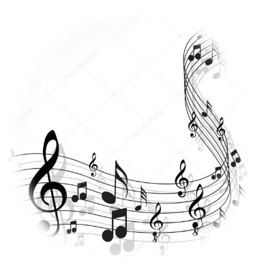 На даний час в громаді функціонує 5 клубів та 6 бібліотек.Мережа закладів культуриСтепанківської сільської територіальної громадиІнформація щодо закладів культури Будинки культуриПріоритетним напрямом закладів культури є проведення змістовного, цікавого дозвілля для жителів громади, залучення більшої  кількості дітей та молоді до культурно-освітніх заходів та організаційних формувань. Для жителів громади постійно проводяться різноманітні заходи, спрямовані на популяризацію народних традицій та на відзначення державних свят. На території громади діють аматорські об’єднання, художні колективи, творчі гуртки, ансамблі такі як:вокальний колектив «Калина»;фольклорні ансамблі «Спадок» та «Пісенні перевесла»;вокальний дитячий ансамбль «Джерельце»;вокально-естрадний молодіжний гурт «Тайм»;хореографічний колектив – супутник «Веселка»;хореографічний колектив – «Берег надії»;аматорський народний хоровий колектив «Родина»;дитячий вокальний ансамбль «Ярославна»;сучасний обрядовий ансамбль «Лілея»;драматичний театр малих форм;жіночий квартет «Мамина світлиця»На громадських засадах діють тенісний, шашковий та важкоатлетичний гуртки.         Однією із проблем бібліотечних закладів є наповнюваність новими зразками художньої, спеціалізованої та іншої літератури, яка б була цікава для молоді і могла відродити у неї культуру читання також потребує вирішення. Практично всі приміщення закладів культури громади потребують  ремонту  та утеплення.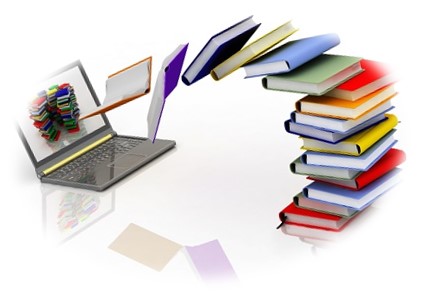 Інформація щодо бібліотечних закладів.Фізична культура  та спортФізична культура і спорт є складовою частиною культури, пов’язаною з системою фізичного виховання, організації спорту, виховного процесу дітей та підлітків, учнівської молоді, що відіграє важливу роль у зміцненні здоров’я, підвищенні фізичних і функціональних можливостей організму людини, забезпеченні здорового дозвілля, збереженні тривалості активного життя дорослого населення.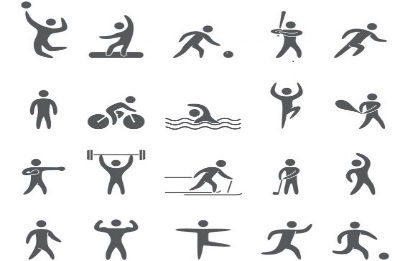 Інформація щодо спортивної інфраструктури громади.На території громади функціонує 1 стадіон, 1 футбольне поле  зі штучним покриттям, 7 спортивних майданчиків, які за необхідності використовуються під час проведення  змагань серед учнівської молоді та дорослого населення. В громаді працюють секції футболу, айкідо, створені умови для заняття  настільним тенісом. Традиційними стали спартакіади школярів, сільські спортивні ігри , турніри та  змагання з футболу.Проте, незважаючи на отримані досягнення та здобутки, рівень розвитку фізичного виховання, фізичної культури і спорту мало відповідає сучасним вимогам і не може задовольнити потреби населення. Негативна демографічна ситуація та неповне матеріальне забезпечення спортивним інвентарем та приміщеннями знижує зацікавленість жителів громади до занять спортом. 	Разом з тим, робота із розвитку фізичної культури та спорту в громаді потребує подальшого вдосконалення. Зокрема, організація масових змагань серед усіх верств населення, відкриття нових спортивних секцій, добудова спортивних об’єктів, згуртування підростаючого покоління, підвищення ефективності роботи спортивних майданчиків, футбольних полів, залучення дітей та підлітків, до занять у спортивних секціях. Пріоритетом  2022 року є пропаганда здорового способу життя шляхом залучення  більшої кількості громадян до участі в тренуваннях та змаганнях з різних видів спорту.Охорона здоров’яПервинна медична допомога жителям Степанківської громади надається в 2 АЗПСМ та 4 фельдшерських пунктах.  В амбулаторіях працюють 2 сімейні лікарі, 2 стоматолога,  10 медичних працівників. Степанківська амбулаторія забезпечена  автомобілем медичної допомоги. Також на території громади   діють 3 аптечних пункти, що забезпечують мешканців громади всіма необхідними медикаментами.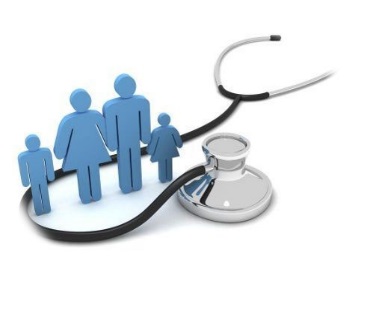   Здоров’я є непересічною цінністю, має важливе значення у житті кожної людини, становить ключовий аспект національної безпеки, визначає можливості досягнення індивідуального і суспільного добробуту та благополуччя, перспективи стійкого розвитку. Для розвитку сфери охорони здоров’я є реалізація плану  підвищення ефективності та якості роботи в галузі охорони здоров’я, формування системи надання населенню доступних та високоякісних медичних послуг на засадах сімейної медицини, забезпечення прав громадян на охорону здоров’я. Першочерговим завданням на найближчий період є збереження функціонування медичних послуг на території Степанківскої громади.                                       Інформація щодо медичних закладів.Основним пріоритетом системи охорони здоров’я в  громаді є забезпеченість мешканців вчасною і професійною медичною допомогою. 	Для розвитку сфери охорони здоров’я є реалізація плану  підвищення ефективності та якості роботи в галузі охорони здоров’я, формування системи надання населенню доступних та високоякісних медичних послуг на засадах сімейної медицини, забезпечення прав громадян на охорону здоров’я. Першочерговим завданням на 2022 рік є збереження функціонування медичних послуг та залучення кваліфікованого персоналу для надання швидкої невідкладної допомоги мешканцям на території Степанківської громади.  Забезпечення пожежної безпеки громадиУ громаді працює спеціальний комунальний заклад «Місцева пожежна команда», яка забезпечує належний рівень надання послуг населенню, у тому числі захисту у разі загрози або виникнення пожеж чи інших надзвичайних подій та ситуацій. 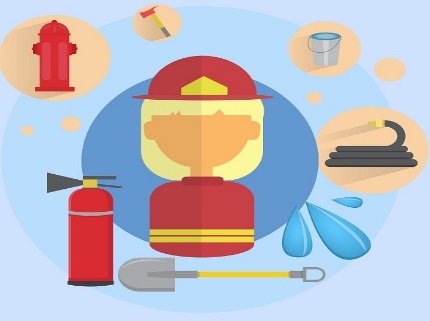 Місцева пожежна команда в складі 12 працівників готові до:- проведення робіт та вжиття заходів щодо запобігання надзвичайним ситуаціям, захист населення і територій від них;- проведення аварійно - рятувальних та інших невідкладних робіт;- гасіння пожеж;- ліквідація наслідків надзвичайних ситуацій в умовах екстремальних температур, задимленості, загазованості, загрози вибухів, обвалів, зсувів, затоплень та інших небезпечних проявів;Місцева пожежна команда забезпечена обладнанням та спеціалізованою технікою для виконання завдань покладених на неї, а саме:- ЗИЛ 130 Б (пожежна автоцистерна) з об’ємом баку води-2360л., насосом ПН-40, рукавами напірними та всмоктуючими, гідроелеватором, стволами, головками перехідними, вогнегасниками порошковими та радіостанцією;- ЗИЛ 130 С (пожежна автоцистерна) з об’ємом баку води-2360л., насосом ПН-40, рукавами напірними та всмоктуючими, гідроелеватором, стволами, головками перехідними, вогнегасниками порошковими ГПС-600, драбиною 3-х колінною, штурмовою  та палкою; - ЗИЛ АЦ 40;- трактор колісний марки БЕЛАРУС-82.1.З метою зменшення виробничих витрат та заощадження коштів було прийнято рішення про міжмуніципальне співробітництво із Білозірською сільською територіальною громадою щодо спільного фінансування комунального закладу «Місцева пожежна команда».За 2021рік КЗ «Місцева пожежна команда» було здійснено 96 віїздів із них 57 виїздів на гасіння пожеж та 39 виїздів на усунення надзвичайних ситуацій. Безпека громадського порядку.Для підвищення рівня громадського порядку та правосвідомості мешканців громади в рамках проекту «Поліцейський офіцер громади» відбулося відкриття поліцейської станції. Поліцейський офіцер забезпечений службовим транспортом, зброєю, засобами зв’язку, службовим приміщенням та усім необхідним для  виконання покладених на нього завдань в семи населених пунктах громади. 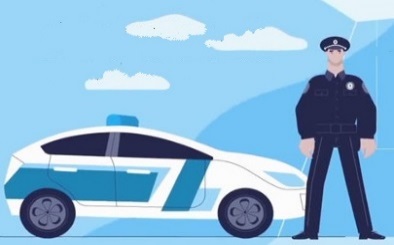 З метою забезпечення громадського порядку на території громади встановлені камери відеоспостереження. Тільки об’єднання зусиль правоохоронних органів, органів місцевої влади,  суб’єктів господарювання, громадськості надасть можливість створити безпечну громаду.	Центр надання адміністративних послугЦентр надання адміністративних послуг виконавчого комітету Степанківської сільської ради надає мешканцям громади 242 послуги із них  найпоширеніші є послуги соціального характеру, реєстрація місця проживання, місцеві послуги та послуги державного реєстратора. Протягом року для зручності мешканців громади були створені нові послуги, а саме: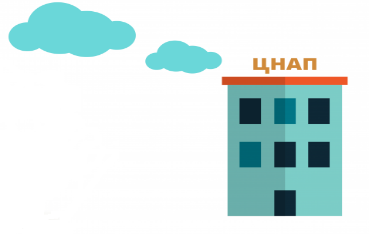           -     державна реєстрація актів цивільного стану послуги у сфері містобудування та архітектури послуги з надання відомостей з Державного земельного кадаструпослуги у сфері державної реєстрації статутів територіальних громад, юридичних осіб, громадських формувань, що не мають статусу юридичної особи.Багато інших послуг додалися в перелік, останнім часом загалом 95 нових послуг  були створені в ЦНАП.	 Основними завданнями ЦНАПу є: - організація надання адміністративних послуг у найкоротший строк та за мінімальної кількості відвідувань суб’єктів звернень; - спрощення процедури отримання адміністративних послуг та поліпшення якості їх надання; - надання консультацій та роз’яснень суб’єктам звернень про вимоги та порядок надання адміністративних послуг.- надання вичерпної інформації щодо необхідного переліку документів для отримання адміністративних послуг. У Центрі надання адміністративних послуг Степанківської сільської ради громадяни і суб’єкти господарювання мають можливість у зручний спосіб в одному місці отримати необхідні їм адміністративні послуги. Крім того, перевагою Центру є: - зручне територіальне розташування; - універсальне обслуговування фахівцями високого рівня; - орієнтований на громадян режим роботи; 1.4. Динаміка та особливості соціально-економічного розвиткуСтепанківська сільська територіальна громада має сталий економічний розвиток завдяки дії суб’єктів господарської діяльності. На території громади найбільш розвинене сільське господарство. Основними напрямками аграрного комплексу є вирощування зернових і технічних культур, виробництво готових кормів для тварин. Основними представниками аграрного сектору, що здійснюють свою діяльність є: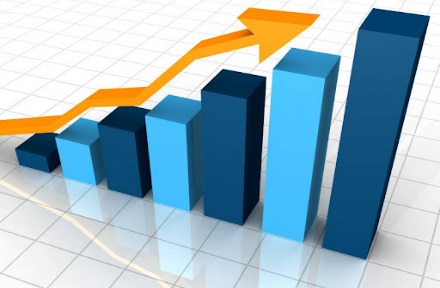 - СТОВ «Степанки» (вирощування зернових культур, бобових культур і насіння олійних культур; - СТОВ «Залевківське» (вирощування свиней та обробляє 3871,835 га земельних угідь); - СФГ «Сім’я Хорошковських» (вирощування зернових культур);-  ПП «Хацьки-Агро» (вирощування зернових культур, бобових культур і насіння олійних культур); - ФГ «Нещерет» (вирощування зернових культур);- СТОВ «Смілянський агросоюз» (вирощування озимих та ярих культур);- ФГ «Борисфен» (вирощування сільськогосподарських культур та обробляє 33 га земельних угідь);- ТОВ «Голов’ятинське», (вирощування зернових культур);        - Філія «ПТАХОФАБРИКА» «ПЕРШЕ ТРАВНЯ» ПАТ «Агрохолдинг АВАНГАРД» (розведення свійської птиці, вирощування зернових культур, розведення інших тварин, виробництво готових кормів для тварин, що утримуються на фермах, оптова торгівля зерном, необробленим тютюном, насінням і кормами для тварин;- ТОВ «НІКОПОЛЬСЬКА ЗЕРНОВА КОМПАНІЯ» (оптова торгівля зерном, необробленим тютюном, насінням і кормами для тварин);- ТОВ «ОПТІМУСАГРО ТРЕЙД» (виробництво олії та тваринних жирів; виробництво інших виробів з деревини; виготовлення виробів з корка, соломки та рослинних матеріалів для плетіння; оптова торгівля зерном, необробленим тютюном, насінням і кормами для тварин);- ТОВ Агропромислова компанія «Маїс» (вирощування зернових культур).Також досить активно на території громади розвинена промисловість:- ТОВ «НЬЮТОН-КОНСАЛТИНГ» (технічне обслуговування та ремонт автотранспортних засобів);- ТОВ «НАЦІОНАЛЬНА ГОРІЛЧАНА КОМПАНІЯ» (виробництвоспиртних напоїв, тощо);- ТОВ «ІНФО КАР» (виробництво добрив і азотних сполук);- ТОВ «ГРОСДОРФ» (виробництво добрив і азотних сполук, виробництво пестицидів та іншої агрохімічної продукції);- ТОВ «ІНТЕРНЕШНЛ ДРІНКС ПРОДАКШН» (виробництво спиртних напоїв, виноградних вин, безалкогольних напоїв, тощо);  - ПРАТ «ЧЕРКАСИ АВТО» (торгівля автомобілями та легковими автотранспортними засобами, технічне обслуговування та ремонт автотранспортних засобів, тощо);- ПРАТ «МАЛО – БУЗУКІВСЬКИЙ ГРАНІТНИЙ КАР’ЄР» (добування піску, гравію, глин і каоліну).Успіх економічних реформ багато в чому залежить від розвитку малого підприємництва та малого бізнесу. Саме малі підприємства генерують той середній клас, який є гарантом стабільності і добробуту в суспільстві.За допомогою малого підприємництва в громаді може бути розв’язаний цілий комплекс проблем, зокрема: забезпечення зайнятості населення шляхом створення додаткових робочих місць;більш повне використання природніх ресурсів багатоцільового призначення;задоволення  попиту населення на певні групи товарів та послуг;розвиток туризму та зон відпочинкуНадзвичайно актуальним питанням у Степанківській сільській територіальній громаді є екологічна ситуація. Вплив людини на навколишнє середовище стає все більш помітним і дослідження характеру цього впливу – головний напрям у розв’язанні проблеми охорони довкілля. Але, при цьому, є деякі питання, які необхідно вирішити, щоб не допустити погіршення стану навколишнього природного середовища на території громади. Зокрема, сільськогосподарські підприємства та фермерські господарства, які вирощують сільськогосподарську продукцію використовують у виробництві значну кількість засобів захисту та отрутохімікатів, які негативно впливають на навколишнє середовище в т.ч. водний фонд громади і, відповідно, на здоров’я населення. Тому, необхідно проводити заходи для покращення екологічного стану сіл. Через територію громади протікають річки Рудка, Сунка , Тясмин, але через малий рівень води відбувається їх інтенсивне заростання та замулення, що  призводить до загибелі біоресурсів.Для збереження навколишнього середовища необхідно запровадити наступні заходи:- використовувати біологічні засоби захисту для вирощування с/г культур;- відновлення та підтримання сприятливого гідрологічного режиму та санітарного стану водоймищ.	Джерелами утворення побутових відходів в Степанківській сільській територіальній громаді є будинки, підприємства, установи, організації. 	Вивезення побутових відходів здійснює ТОВ «УкрЕкоТех» на підставі укладених прямих  договорів із підприємствами та домогосподарствами громади, але це не вирішує проблеми забруднення території. Несанкціоноване розміщення побутових відходів є суттєвим чинником негативного впливу  на земельні, водні та лісові ресурси і здоров’я людей. Масові накопичування побутового сміття в лісозахисних смугах, вздовж автомобільних доріг, в лісонасадженнях та поблизу водойм є одним із потенційних джерел забруднення довкілля і потребують утилізації. 	Також неподалік села Залевки розміщено полігон твердих побутових відходів, землі якого орендує Смілянське комунальне підприємство «Комунальник», яким порушуються екологічні та санітарні вимоги. Дана проблема потребує вирішення.Велика увага в громаді приділяється питанням благоустрою, зокрема, проводиться робота з очищення та озеленення території,  вирубки чагарників та дерев що знаходяться в аварійному стані. Влітку проводиться косіння трави на всій території громади. Навесні та восени щороку, проводиться місячник благоустрою населених пунктів. Основними проблемами соціально-економічного розвитку Степанківської сільської територіальної громади є:- від’ємний природний  приріст або зменшення кількості населення, старіння населення;- нераціональне використання земельних ресурсів сільськогосподарського- призначення;- безробіття та наявність тіньової зайнятості населення;- зниження купівельної спроможності населення через низькі реальні доходи;- погіршення транспортно-експлуатаційного стану автомобільних доріг та дорожньої інфраструктури;- незадовільна забезпеченість потреб населення в пасажирських перевезеннях, висока зношеність транспортних засобів для перевезення пасажирів та відсутність достатньої кількості перевізників, що надають послуги в цій сфері;- недостатнє  кадрове забезпечення закладів охорони здоров’я;Вирішення цих проблем планується шляхом реалізації основних пріоритетних напрямів, завдань та заходів, які передбачені Планом соціально-економічного розвитку Степанківської  територіальної громади на 2022 рік.  Основною метою соціально-економічного розвитку громади є створення умов для подальшого економічного зростання, наповнення місцевого бюджету коштами, покращення на цій основі бюджетного фінансування установ освіти, культури, охорони здоров’я, соціального захисту та поліпшення життя населення.	1.5. Соціальне забезпеченняСоціальне забезпечення – одна з головних функцій держави, яка здійснюється завжди і за будь-яких умов на користь непрацездатних і хворих людей, пенсіонерів, безробітних, малозабезпечених. 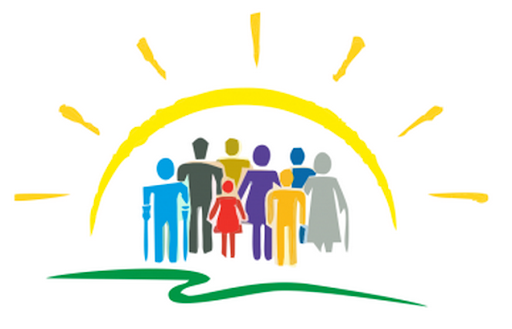         Основна частина роботи із соціального захисту населення на території Степанківської сільської територіальної громади виконується відділом соціального захисту. Працівниками відділу здійснюється належне забезпечення організаційно-правових умов соціального захисту, забезпечення реалізації державної соціальної політики щодо надання послуг із соціальної підтримки жителям громади. 	Ведеться прийом заяв та документів: - для призначення субсидій для відшкодування витрат на оплату житловокомунальних послуг, придбання скрапленого газу, твердого пічного побутового палива; - для надання пільг твердого палива і скрапленого газу; - для призначення державної соціальної допомоги малозабезпеченим сім’ям; - для призначення державної допомоги у зв’язку з вагітністю та пологами особам, які не застраховані в системі загальнообов’язкового державного соціального страхування; - для призначення державної допомоги при народжені дитини; - для призначення державної допомоги при усиновлені дитини; - для призначення державної допомоги на дітей, над якими встановлюється опіка та піклування;  - для призначення державної допомоги на дітей одиноким матерям; - для призначення тимчасової державної допомоги дітям, батьки яких ухиляються     від сплати аліментів, не мають можливості утримувати дитину, або місце проживання їх невідомо; - для призначення щомісячної грошової допомоги особі, яка проживає разом з особою з інвалідністю 1 чи 2 групи внаслідок психічного розладу, яка за висновком лікарської комісії потребує постійного стороннього догляду, на догляд за нею; - для призначення державної соціальної допомоги особам з інвалідністю з дитинства та дітям з інвалідністю; - на призначення надбавки на догляд до державної соціальної допомоги особам з інвалідністю з дитинства та дітям з інвалідністю; - на виплату одноразової матеріальної допомоги непрацюючим малозабезпеченим особам, особам з інвалідністю та дітям з інвалідністю; - на виплату щомісячної компенсаційної виплати непрацюючий особі, яка здійснює догляд за особою з інвалідністю 1 групи або за особою, яка досягла 80-річного віку; - на виплату тимчасової соціальної допомоги непрацюючий особі, яка досягла пенсійного віку, але не набула права на пенсійну виплату; - на виплату державної соціальної допомоги на дітей сиріт та дітей, позбавлених батьківського піклування, грошового забезпечення батькам за надання соціальних послуг у дитячих будинках сімейного типу та прийомних сім’ях за принципом «гроші ходять за дитиною»; - на оплату послуг із здійснення патронату над дитиною та виплату соціальної допомоги на утримання дитини в сім’ї патронатного вихователя; - на виплату компенсації та допомоги громадянам постраждалим внаслідок Чорнобильської катастрофи, віднесеним до категорії 1; - на виплату компенсації та допомоги громадянам постраждалим внаслідок Чорнобильської катастрофи, віднесеним до категорії 2; - на виплату компенсацій та допомоги громадянам, постраждалим в наслідок Чорнобильської катастрофи, з числа учасників ліквідації наслідків аварії на Чорнобильській АЕС, віднесеним до категорії 3; - на виплату компенсацій та допомоги батькам дітей, потерпілих від Чорнобильської катастрофи, та дітей, які є інвалідами внаслідок Чорнобильської катастрофи;- на виплати одноразової компенсації сім’ям, які втратили годувальника із числа осіб, віднесених до учасників ліквідації наслідків аварії на Чорнобильській АЕС та смерть яких пов’язана з Чорнобильською катастрофи, та учасників ліквідації наслідків інших ядерних аварій, осіб, які брали участь у ядерних випробуваннях, високих навчаннях із застосуванням ядерної зброї, складанні ядерних зарядів і виконання на них регламентних 24 робіт, смерть яких пов’язана з участю у ліквідації наслідків інших ядерних аварій, ядерних випробуваннях, військових навчаннях із застосуванням ядерної зброї, складанні ядерних зарядів і виконанні на них рекламних робіт; - на виплату одноразової компенсації батькам померлого учасника ліквідації наслідків на Чорнобильській АЕС, смерть якого пов’язана з Чорнобильською катастрофою; - на виплату грошової компенсації замість санітарно-курортної путівки громадян, які постраждали внаслідок Чорнобильської катастрофи; - на виплату щорічної допомоги на оздоровлення громадян, які постраждали внаслідок Чорнобильської катастрофи; - для включення до Єдиного державного реєстру осіб, які мають право на пільги. Постійно здійснюється поновлення  даних соціального паспорта. Виявляються малозабезпечені громадяни, що потребують допомоги та проводиться роз’яснювальна робота щодо оформлення державних соціальних допомог відповідно до чинного законодавства.	Виконавчим комітетом Степанківської сільської ради за рахунок коштів місцевого бюджету надається матеріальна допомога людям що потрапили у складні життєві обставини, онкохворим тощо.Планується активізувати роботу із залучення  спонсорських коштів для вирішення проблем найбільш незахищених верств населення.Потрібно відмітити статистику по селах Степанківської сільської територіальної громади станом на 01.11.2021 р. :Служба у справах дітей	У громаді успішно працює Служба у справах дітей виконавчого комітету Степанківської сільської ради.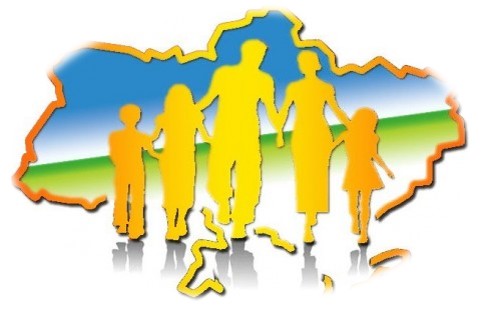         Основними завданнями Служби у справах дітей є:- реалізація на території об’єднаної громади державної політики з питань соціального захисту дітей, запобігання дитячій бездоглядності та безпритульності, вчиненню дітьми правопорушень;- розроблення і здійснення самостійно або разом із відповідними органами виконавчої влади, органами місцевого самоврядування, підприємствами, установами та організаціями усіх форм власності, громадськими організаціями заходів щодо захисту прав, свобод і законних інтересів дітей;- координація зусиль органів місцевого самоврядування, підприємств, установ та організацій усіх форм власності у вирішенні питань соціального захисту дітей та організації роботи із запобігання дитячій бездоглядності та безпритульності;- забезпечення додержання вимог законодавства щодо встановлення опіки та піклування над дітьми, їх усиновлення, влаштування в дитячі будинки сімейного типу, прийомні сім’ї;- здійснення контролю за умовами утримання і виховання дітей у закладах для дітей - сиріт та дітей, позбавлених батьківського піклування, спеціальних установах і закладах соціального захисту для дітей усіх форм власності;- ведення державної статистики щодо дітей;- ведення обліку дітей, які опинилися у складних життєвих обставинах, дітей-сиріт та дітей, позбавлених батьківського піклування, усиновлених, влаштованих до прийомних сімей, дитячих будинків сімейного типу та соціально-реабілітаційних центрів;- надання органам виконавчої влади, органам місцевого самоврядування, підприємствам, установам, організаціям всіх форм власності, громадським організаціям, громадянам практичної та методичної допомоги, консультацій з питань соціального захисту дітей, запобігання вчиненню дітьми правопорушень;- улаштування дітей-сиріт та дітей, позбавлених батьківського піклування під опіку, піклування, до дитячих будинків сімейного типу та прийомних сімей, сприяння усиновленню;- підготовка інформаційно-аналітичних і статистичних матеріалів, організація дослідження стану соціального захисту дітей, запобігання дитячій бездоглядності та безпритульності, вчиненню дітьми правопорушень;- визначення пріоритетних напрямів поліпшення на території сільської ради становища дітей, їх соціального захисту, сприяння фізичному, духовному та інтелектуальному розвиткові, запобігання дитячій бездоглядності та безпритульності, вчиненню дітьми правопорушень.Центр надання соціальних послуг Степанківської сільської ради (ЦНСП)Сесією від 8 грудня 2020 року було прийнято рішення про створення Центру надання соціальних послуг Степанківської сільської ради.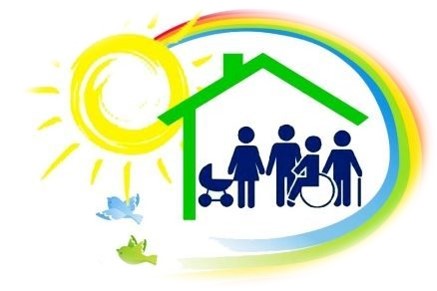 Центр надання соціальних послуг (далі — центр) є комплексним закладом соціального захисту населення, структурні або відокремлені (територіальні) підрозділи якого провадять соціальну роботу та надають соціальні послуги особам/сім’ям, які належать до вразливих груп населення та/або перебувають у складних життєвих обставинах.Основною метою діяльності Центру надання соціальних послуг (ЦНСП) є сприяння у розв’язанні проблемних питань і надання соціальних послуг громадянам України, іноземцям та особам без громадянства, які проживають на території Степанківської територіальної громади на законних підставах, які перебувають у складних життєвих обставинах, не можуть самостійно їх подолати  та потребують сторонньої допомоги. Такі складні життєві обставини виникають непередбачено, а саме:інвалідність – можуть настати внаслідок травми/хвороби;люди похилого віку, яким виповнилося 80 і більше;може народитися дитина з психічними та фізичними вадами.Основними завданнями центру є:- проведення соціально-профілактичної роботи, спрямованої на запобігання потраплянню в складні життєві обставини осіб/сімей, які належать до вразливих груп населення;- надання особам/сім’ям комплексу соціальних послуг, яких вони потребують, відповідно до переліку послуг, затвердженого Мінсоцполітики, з метою мінімізації або подолання таких обставин.- виявляє осіб/сім’ї і веде їх облік;- проводить оцінювання потреб осіб/сімей у соціальних послугах;- надає соціальні послуги відповідно до державних стандартів соціальних послуг;- надає допомогу особам/сім’ям у розв’язанні їх соціально-побутових проблем;- забезпечує соціальне супроводження прийомних сімей і дитячих будинків сімейного типу;- складає план реабілітації особи, яка постраждала від торгівлі людьми;- вносить відомості до реєстру надавачів та отримувачів соціальних послуг;- проводить моніторинг та оцінювання якості наданих ним соціальних послуг;- створює умови для навчання та підвищення кваліфікації працівників, які надають соціальні послуги;- взаємодіє з іншими суб’єктами системи надання соціальних послуг, а також з органами, установами, закладами, фізичними особами - підприємцями, які в межах компетенції у відповідній адміністративно-територіальній одиниці; - інформує населення адміністративно-територіально громади та сім’ї індивідуально про перелік, обсяг і зміст соціальних послуг, які він надає, умови та порядок їх отримання.Саме ефективність, сучасність, функціональність надання соціальних послуг є основою для забезпечення покращення якості рівня життя вразливих верст населення. 1.6. Фінансово-бюджетна ситуація     Основною метою діяльності у сфері бюджетно - фінансової політики є формування достатніх ресурсів для фінансування пріоритетних напрямів соціально - економічного розвитку громади та підвищення ефективності використання бюджетних коштів. Сутність фінансово - бюджетної політики виявляється у поєднанні конкретних цілей та відповідних засобів, за допомогою яких вирішуються поставлені завдання. 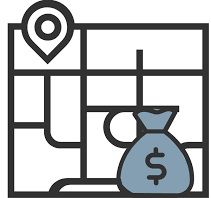      Цілі фінансово - бюджетної політики зумовлені потребами економічного розвитку і досягненням високого рівня індивідуального і суспільного добробуту. Фінансово - бюджетна політика має конкретне спрямування, а її реалізація завжди пов’язана із знаходженням компромісу між певними потребами і реальними можливостями. На виконання вимог прикінцевих положень Бюджетного Кодексу України щодо запровадження програмно-цільового методу, бюджет Степанківської сільської територіальної громади на 2022 рік затверджуватиметься з врахуванням норм програмно - цільового методу бюджетування.Обсяг доходів бюджету Степанківської сільської територіальної громади на 2022 рік прогнозується в сумі 72059567 грн, з них: з них власні доходи загального фонду – 46812970 грн, спеціального – 2557427 грн, базова дотація – 1325100 грн, освітня субвенція – 18748700 грн, інші субвенції з місцевого бюджету – 2225670 грн.ДОХОДИ ЗАГАЛЬНОГО ФОНДУ(без урахування міжбюджетних трансфертів)Доходи загального фонду бюджету Степанківської сільської територіальної громади на 2022 рік розраховано в сумі 46812970 грн. У порівнянні із очікуваними надходженнями у 2021 році, обсяг збільшено на 15,4 відс., або на 6263794 грн. Втрати доходів бюджету Степанківської сільської територіальної громади у 2022 році від надання пільг зі сплати платежів не передбачаються. СТРУКТУРА ВЛАСНИХ ТА ЗАКРІПЛЕНИХ НАДХОДЖЕНЬ ЗАГАЛЬНОГО ФОНДУ БЮДЖЕТУ СТЕПАНКІВСЬКОЇ СІЛЬСЬКОЇ ТЕРИТОРІАЛЬНОЇ ГРОМАДИ на 2022 РІКПодаток на доходи фізичних осібУ структурі власних доходів загального фонду бюджету Степанківської сільської територіальної громади на 2022 рік 66,4 відс. припадає на податок на доходи фізичних осіб, обсяг якого, визначено у сумі 31074570 грн. Ріст надходжень податку на доходи фізичних осіб на 2022 рік заплановано на рівні 19,9 відс., або 4698910 грн до очікуваного показника 2021 року. При розрахунку надходжень податку на доходи фізичних осіб враховано:- динаміку надходжень податку у 2020-2021 роках;- підвищення з 1 січня 2022 року соціальних стандартів, зокрема підвищення розміру мінімальної заробітної плати та прожиткового мінімуму;   - активізація роботи щодо легалізації виплати заробітної плати, шляхом моніторингу та контролю за діяльністю суб’єктів господарської діяльності, які виплачують заробітну плату з порушенням вимог трудового законодавства;  - збереження основної ставки оподаткування доходів фізичних осіб в розмірі 18 відсотків та податкової соціальної пільги на рівні 50 відсотків прожиткового мінімуму для працездатних осіб;- інформацію щодо очікуваних надходжень до місцевих бюджетів на 2021-2024 роки до Степанківської СТГ Черкаської області, наданої ГУ ДПС у Черкаській області;- законопроект №6000 від 15.09.2021 року.Серед податкових агентів основними платниками податку на доходи фізичних осіб є: ТОВ «Національна горілчана компанія» питома вага в очікуваних надходженнях 30 відс.;Виконавчий комітет Степанківської сільської ради питома вага в очікуваних надходженнях 15,5 відс.;ПРАТ «МАЛО-БУЗУКІВСЬКИЙ ГРАНІТНИЙ КАР'ЄР питома вага в очікуваних надходженнях 8 відс.;СТОВ «СТЕПАНКИ» питома вага в очікуваних надходженнях 6,2 відс.;ПРАТ «ЧЕРКАСИ-АВТО» питома вага в очікуваних надходженнях 3,6 відс.;ПП «Хацьки-Агро» питома вага в очікуваних надходженнях 3,1відс.Рентна плата та плата за використання інших природних ресурсівРентна плата та плата за використання інших природних ресурсів на 2022 рік  передбачається  в сумі 187800 грн. Ріст надходжень рентної плати на 2022 рік заплановано на рівні 11,5 відс., або 19380 грн до очікуваного показника 2021 року за рахунок розширення податкової бази платників.Найбільшими платниками є: ДП «ЧЕРКАСЬКЕ ЛIСОВЕ ГОСПОДАРСТВО»,  ДП «Смілянський лісгосп», СКП «РАЙЛIС», ФІЛІЯ "ОДЕСЬКА ЗАЛІЗНИЦЯ".Акцизний податок з вироблених в Україні підакцизних товарів (продукції) ПальнеАкцизний податок з вироблених в Україні підакцизних товарів (продукції) Пальне передбачається на 2022 рік  в сумі 472 000 грн. Ріст надходжень на 2022 рік не заплановано, надходження плануються на рівні очікуваного показника 2021 року.Акцизний податок з ввезених на митну територію України підакцизних товарів (продукції) ПальнеАкцизний податок з ввезених на митну територію України підакцизних товарів (продукції) Пальне передбачається на 2022 рік  в сумі 1 895 000 грн. Ріст надходжень на 2022 рік не заплановано, надходження плануються на рівні очікуваного показника 2021 року.Акцизний податок з реалізації суб’єктами господарювання роздрібної торгівлі підакцизних товарівАкцизний податок з реалізації суб’єктами господарювання роздрібної торгівлі підакцизних товарів громади передбачається на 2022 рік в сумі 922000 грн. Ріст надходжень на 2022 рік заплановано на рівні 5,2 відс., або 45341 грн до очікуваного показника 2021 року.Найбільшими платниками є:ПАТ «УКРНАФТА» питома вага в очікуваних надходженнях 39,6 відс.;СТ «БАРВІНОК 2012» питома вага в очікуваних надходженнях 21 відс.;ФОП «Буднік Ю.С.» питома вага в очікуваних надходженнях 18,3 відс;ФОП «Олексенко Г.К.» питома вага в очікуваних надходженнях 4,2 відс.Податок на нерухоме майно, відмінне від земельної ділянкиНадходження податку на нерухоме майно, відмінне від земельної ділянки на 2022 рік передбачений в сумі 1866150 грн. Ріст надходжень на 2022 рік заплановано на рівні 20,1 відс., або 312705 грн до очікуваного показника 2021 року.При розрахунку надходжень податку на нерухоме майно, відмінне від земельної ділянки враховано підвищення з 1 січня 2022 року розміру соціальних стандартів, зокрема підвищення розміру мінімальної заробітної плати. Найбільшими платниками є:ТОВ «НЗК» питома вага в очікуваних надходженнях 25 відс.;ПРАТ «ЧЕРКАСИ-АВТО» питома вага в очікуваних надходженнях 17 відс.;ТОВ «Національна горілчана компанія» питома вага в очікуваних надходженнях  6,8 відс.Плата за землюПлата за землю на 2022 рік передбачено в сумі 5315800 грн. Ріст надходжень на 2022 рік заплановано на рівні 1,8 відс., або 96323 грн до очікуваного показника 2021 року.Найбільшими платниками є:ТОВ «Голов’ятинське» питома вага в очікуваних надходженнях 16,9 відс;ТОВ «НЗК» питома вага в очікуваних надходженнях 12,5 відс.;ВП «ЧЕРКАСЬКА ТЕЦ» ПРАТ «ЧЕРКАСЬКЕ ХІМВОЛОКНО» питома вага в очікуваних надходженнях 11,1 відс.ПРАТ «МАЛО-БУЗУКІВСЬКИЙ ГРАНІТНИЙ КАР'ЄР питома вага в очікуваних надходженнях 9,2 відс.;ТОВ «АПК МАЇС» питома вага в очікуваних надходженнях 4,7 відс.Єдиний податокЄдиний податок на 2022 рік  передбачено  в сумі 4848450 грн., в тому числі єдиного податку з сільськогосподарських товаровиробників – 1205900 грн.Ріст надходжень єдиного податку на 2022 рік заплановано на рівні 3,6 відс., або 170969 грн до очікуваного показника 2021 року.При цьому враховано збільшення надходжень єдиного податку від підвищення з 1 січня 2022 року розміру соціальних стандартів, зокрема підвищення розміру мінімальної заробітної плати та прожиткового мінімуму.Найбільшими платниками є:СТОВ «СТЕПАНКИ» питома вага в очікуваних надходженнях 9,7 відс.;ПП «Хацьки-Агро» питома вага в очікуваних надходженнях 8,7 відс.;платники ІІ групи оподаткування питома вага в очікуваних надходженнях 16,7 відс.;платники ІІІ групи оподаткування питома вага в очікуваних надходженнях 50 відс.Неподаткові надходженняНеподаткові надходження на 2022 рік  передбачено в сумі 231200 грн, в тому числі плата за надання адміністративних послуг – 210000 грн.Ріст неподаткових надходжень на 2022 рік не заплановано. Найбільша питома вага в неподаткових надходженнях передбачається по надходженнях адміністративного збору за державну реєстрацію речових прав на нерухоме майно та їх обтяжень 87 відс., або ж 200000 грн.ДОХОДИ СПЕЦІАЛЬНОГО ФОНДУ	Доходи спеціального фонду бюджету Степанківської сільської територіальної громади на 2022 рік передбачено у сумі 2557427 грн. СТРУКТУРА ВЛАСНИХ НАДХОДЖЕНЬ СПЕЦІАЛЬНОГО ФОНДУ БЮДЖЕТУ СТЕПАНКІВСЬКОЇ СІЛЬСЬКОЇ ТЕРИТОРІАЛЬНОЇ ГРОМАДИ на 2022 РІКДжерелом сформованих доходів спеціального фонду є:- власні надходження бюджетних установ у сумі 2369427 грн (заплановані на базі даних розрахунків головного розпорядника коштів – Виконавчого комітету Степанківської сільської ради по платі за послуги, що надаються бюджетними установами згідно з їх основною діяльністю в сумі 2369427грн). Прогнозується збільшення  надходжень у порівнянні з запланованим обсягом на 2021 рік на 57,9 відс., або на 869034 грн.;- екологічний податок у сумі 183000 грн, враховуючи аналіз бази платників податку; - надходження Цільових фондів, утворених Верховною Радою Автономної Республіки Крим, органами місцевого самоврядування та місцевими органами виконавчої влади у сумі 5000 грн.МІЖБЮДЖЕТНІ ТРАНСФЕРТИУ бюджеті Степанківської сільської територіальної громади на 2022 рік передбачено 22689170 гривень міжбюджетних трансфертів, в т. ч.:базова дотація в сумі  1325100 грн;освітня субвенція з державного бюджету місцевим бюджетам 18748700 грн;дотація з місцевого бюджету на здійснення переданих з державного бюджету видатків з утримання закладів освіти та охорони здоров`я за рахунок відповідної додаткової дотації з державного бюджету 133400 грн;дотація з місцевого бюджету на проведення розрахунків протягом опалювального періоду за комунальні послуги та енергоносії, які споживаються установами, організаціями, підприємствами, що утримуються за рахунок відповідних місцевих бюджетів за рахунок відповідної додаткової дотації з державного бюджету 256300 грн;субвенція з місцевого бюджету на надання державної підтримки особам з особливими освітніми потребами за рахунок відповідної субвенції з державного бюджету 75847 грн;інші субвенції з місцевого бюджету всього в сумі 2149823грн, в тому числі: • на здійснення програм та заходів для КЗ «Місцева пожежна команда» Степанківської сільської ради з бюджету Білозірської сільської територіальної громади в сумі 1050000 грн;• здійснення програм та заходів: для КЗ "Центр професійного розвитку педагогічних працівників" Степанківської сільської ради (утримання КЗ "Центр професійного розвитку педагогічних працівників" Степанківської сільської ради) всього в сумі 1046970грн, в тому числі:Бюджет Леськівської сільської територіальної громади -100 000 грн;Бюджет Руськополянської сільської територіальної громад -320 400 грн;Бюджет Червонослобідської сільської територіальної громади - 343370 грн;Бюджет Мошнівської сільської територіальної громади - 159 000 грн;Бюджет Будищенської сільської територіальної громади – 124 200 грн.на відшкодування витрат на медичне обслуговування громадян, які постраждали внаслідок Чорнобильської катастрофи з обласного бюджету Черкаської області в сумі 43381 грн;на поховання учасників бойових дій та осіб з інвалідністю внаслідок війни з обласного бюджету Черкаської області в сумі 4326грн;на компенсаційні виплати особам з інвалідністю на бензин, ремонт, технічне обслуговування автомобілів, мотоколясок і на транспортне обслуговування з обласного бюджету Черкаської області в сумі 5146 грн.Результати SWOT – аналізуSWOT - аналіз для громади полягає у визначенні сильних та слабких сторін громади, визначення її можливостей та загроз, що впливають на розвиток території громади  у цілому, на рівень життя жителів громади.На основі SWOT - аналізу здійснюється ідентифікація проблем та вибір пріоритетних напрямків розвитку громади. Громада має значні перспективи економічного і соціального розвитку, пов'язані вигідним географічним розташуванням, хорошим транспортним сполученням та працелюбністю жителів. Як і у більшості регіонів країни, в громаді виходять на поверхню загальні проблеми українського суспільства – безробіття, кризовий стан підприємств, недостатнє надходження коштів у місцеві бюджети, низький рівень фінансування закладів освіти, медицини, культури та спорту, низькі умови комфорту проживання населення. Врахування зовнішні та внутрішні фактори, що загрожують реалізації сильних сторін громади та ще більшому послабленню слабких сторін розвитку громади, допоможе об’єктивно оцінювати потенціал її соціально - економічного розвитку та реальність розробленого Плану. Складність та незначна ймовірність швидкого усунення загроз вимагає від  органів місцевої влади ще більшої практичної діяльності у вирішенні проблем.Порівняльні переваги, виклики і ризики Степанківської сільської територіальної громадиПорівняльні переваги (визначені в результаті аналізу сильних сторін і можливостей)Сильними сторонами Степанківської СТГ є вдале географічне розташування, багате історичне минуле, наявність водних ресурсів та корисних природних копален, розвинена промислова і соціальна інфраструктура.         Все вище викладене створює можливості для залучення інвестицій, розвитку бізнесової активності і туризму, залучення коштів для удосконалення промислової та соціальної інфраструктури, що призведе до зростання рівня зайнятості та  доходів населення. Виклики (визначені в результаті аналізу слабких сторін і можливостей)Негативними тенденціями в життєдіяльності громади є погіршення демографічної ситуації, висока трудова міграція, недостатньо розвинута інфраструктура послуг, незадовільний стан доріг  та відстнусть транспортного сполучення між всіма населеними пунктами громади, недостатнє надання кваліфікованої медичної допомоги…Для виправлення демографічної ситуації необхідно популяризувати здоровий спосіб життя,  створювати нові робочі місця, поліпшувати добробут населення та розвивати сферу послуг. Для роботи у медичних закладах важливо залучити кваліфікованих лікарів.          Незадовільний стан  доріг, невідповідність дорожнього покриття сучасним вимогам в середньостроковій перспективі можуть бути частково усунуті завдяки  реалізації регіональних програм.         Кількість малих підприємств може збільшитися за рахунок покращення бізнес-клімату в країні.  Відповідно, можна буде спостерігати збільшення малого підприємництва в громаді, а також, зростання популярності сільського, зеленого, культурного, світоглядного туризму, надасть можливість  зменшити рівень безробіття та міграції населення. Такий розвиток збільшить платоспроможність  та   вирішить питання із доступністю різноманітних послуг населенню.Ризики (визначені в результаті аналізу слабких сторін і загроз)        Продовження або замороження військового конфлікту на сході України унеможливлює підвищення рівня іноземних та внутрішніх інвестицій, знижує рівень громадської безпеки та стимулює природне скорочення населення.          Перекладання на місцеву владу значного обсягу соціальних зобов’язань поглиблюватиме проблему нестачі коштів на розвиток території громади, у тому числі на покращення транспортного сполучення між населеними пунктами громади, підвищення якості медичних послуг, благоустрою території та підвищення рівня безпеки тощо.2. Мета, стратегічні, операційні цілі і завдання плану соціально-економічного розвитку Степанківської сільської територіальної громади	Метою розроблення Плану є – створення умов для економічного зростання та удосконалення механізмів управління розвитком громади на засадах ефективності, відкритості та прозорості, посилення інвестиційної та інноваційної активності, модернізації всіх сфер життєдіяльності, забезпечення належного функціонування транспортної інфраструктури, дотримання екологічних стандартів, підвищення конкурентоспроможності громади, доступності широкого спектру соціальних послуг та побутових, зростання добробуту населення та збереження унікальних духовних і культурних цінностей та традицій.					Перелік стратегічних, операційних цілей та завдань громади3.  Пріоритетні заходи реалізації плану соціально - економічного розвитку Степанківської сільської територіальної громади.	Показники економічного та соціального розвитку Степанківської сільської територіальної громади на 2022 рік, характеризують динаміку розвитку громади, яку передбачено досягти в результаті реалізації запланованих у Плані завдань та заходів. 3.1. Основні заходи які у 2022 році будуть проводитися за рахунок коштів бюджету Степанківської сільської територіальної громади:3.2. Перелік об’єктів, видатки на які у 2022 році будуть проводитися за рахунок коштів бюджету розвитку       Сільський голова                                                               Ігор ЧЕКАЛЕНКОКатегорії земельПлоща земель, гаЗемлі сільськогосподарського призначення 8 874,11Землі житлової і громадської забудови 497,20Землі лісогосподарського призначення2 161,32Землі промисловості, транспорту, зв’язку, енергетики, оборони та іншого призначення200,14Землі водного фонду204,76Землі рекреаційного призначення -Інші землі1 037,54Разом12 975,07№ НаціональністьЧисельність№ НаціональністьЧисельність1українці73602росіяни163вірмени74узбеки315азербайджани26молдовани27грузини28білоруси29інші6Разом:Разом:7428№ п/пНаселенні пунктиУсього населенняЗайнятіЗайнятіЗайнятіЗайнятіЗайнятіЗайнятіБезробітніБезробітніБезробітніБезробітніБезробітніБезробітні№ п/пНаселенні пунктиУсього населеннячоловікичоловікижінкижінкиразомразомчоловікичоловікижінкижінкиразомразом№ п/пНаселенні пунктиУсього населенняосіб%осіб%осіб%осіб%осіб%осіб%1Разом по громаді7428224130212229436359348332746759,02с. Степанки252574510718101463201171,61071,52243,13с. Хацьки305087812877111755231351,81412,02763,84с. Бузуків5521882,51522,43404,9290,4240,3530,75с. Голов’ятине4051362,01171,82533,8210,3180,2390,56с. Малий Бузуків237771,0721,01492,0120,290,1210,37с. Гуляйгородок82290,4230,4520,860,0730,0390,18с. Залевки5901882,51632,23514,7280,3250,2530,5    ПоказникиКількість об’єктів  станом  на  01.11.2021Кількість об’єктів  всього, у т.ч.:45Магазини продовольчі та змішані25Магазини непродовольчі3Аптечні заклади4АЗС5Об’єкти громадського харчування4Перукарні, салони краси4Ритуальні послуги2№ НазваАдреса1ЧД УДППЗ «Укрпошта»с.Степанки, вул. Героїв України, 1242ЧД УДППЗ «Укрпошта»с.Хацьки, вул. Героїв України, 80а3Відділення «Нової пошти»с.Хацьки, вул. Героїв України, 72а 4Відділення «Нової пошти» с.Степанки, вул.Героїв України 191,                                             Разом: 4                                            Разом: 4№ п/пНазва закладу АдресаКількість групКількість вихованців1Заклад дошкільної освіти (ясла – садок) «Яблунька»Степанківської сільської ради Черкаського району Черкаської областіс. Степанки, вул. Українська, 100, 3692Заклад дошкілної освіти (ясла – садок)  «Берізка»Степанківської сільської ради Черкаського району Черкаської областіс. Хацьки, вул. Героїв України, 1, 3653Заклад дошкільної освіти (ясла – садок) «Веселка»Степанківської сільської ради Черкаського району Черкаської областіс. Залевки, вул.Смілянська, 22 111№ п/пНазва закладу АдресаКількість учнівКількість класів1Степанківський ліцей –заклад загальної середньої освіти Степанківської сільської ради Черкаського району Черкаської областіс. Степанки, вул. Героїв України           56289142Хацьківський ліцей - заклад загальної середньої освіти Степанківської сільської ради Черкаського районус. Хацьки, вул. Тищенка, 23 252133Голов’ятинська гімназія- заклад загальної середньої освіти з дошкільним підрозділом Степанківської сільської ради Черкаського району Черкаської областіс. Залевки, вул.Смілянська, 22 5373Голов’ятинська гімназія- заклад загальної середньої освіти з дошкільним підрозділом Степанківської сільської ради Черкаського району Черкаської областіс. Залевки, вул.Смілянська, 22 11           1№ п/пНазва закладу АдресаКількість учнів/вихованцівКількість класів/груп1Хацьківський ліцей - заклад загальної середньої освіти Степанківської сільської ради Черкаського районус. Хацьки, вул. Тищенка, 23322Заклад дошкілної освіти (ясла – садок)  «Берізка»Степанківської сільської ради Черкаського району Черкаської областіс. Хацьки, вул. Героїв України, 1, 31№ п/пНазва закладу АдресаКількістьмісць Кількість працівників1Будинок культури               с. Степанки Степанківської сільської ради Черкаської областіс. Степанкивул. Героїв України,7940062Будинок культури               с. Хацьки Степанківської сільської ради Черкаської областіс. Хацькивул. Шевченка,69а45043Голов’ятинський сільський будинок культури Степанківської сільської ради Черкаської областіс. Голов’ятиневул. Незалежності,430034Малобузуківський сільський клубСтепанківської сільської ради Черкаської областіс. Малий Бузуківвул. Шевченка, 11120025Залевківський сільський клубСтепанківської сільської ради Черкаської областіс. Залевкивул. Смілянська,10901Разом: 5Разом: 51440        16№ п/пНазва закладу АдресаКнижковий фондКількість читачів1Комунальний заклад «Степанківська публічна бібліотека» Степанківської сільської ради Черкаської областіс. Степанкивул. Героїв України,7990418742Філія – бібліотека с. Хацьки КЗ «ЦПБ» Степанківської сільської ради Черкаської областіс. Хацькивул. Шевченка,69а52667593Бібліотечний пункт                  с. Бузуків КЗ «ЦПБ»Степанківської сільської ради Черкаської областіс. Бузуків  вул.Володимирська, 18130164Малобузуківська сільська бібліотека  Степанківської сільської ради Черкаської областіс. Малий Бузуківвул. Шевченка, 11122751605Голов’ятинська сільська бібліотекаСтепанківської сільської ради Черкаської областіс. Голов’ятиневул. Незалежності,497063506Залевківська сільська бібліотека Степанківської сільської ради Черкаської областіс. Залевкивул. Смілянська,104582224Разом: 6Разом: 631000       2383№Назва об’єктаАдресаПлоща, м21Спортивний майданчикс. Степанки, вул. Героїв України,79 1352Спортивний майданчикс. Степанки, вул. Героїв України,56803Спортивний майданчикс. Хацьки, вул.Тищенка,23 1504Спортивний майданчикс. Бузуків, вул.Шевченка 605Спортивний майданчикс. Головʼятино, вул.Котляра,4  886Спортивний майданчикс.Залевки, вул.Смілянська,10 357Футбольне полес. Степанки, вул. Героїв України,79 8008Стадіонс. Степанки, вул. Героїв України14140№ п/пНазва закладу АдресаКількість працівників1Амбулаторія загальної практики –сімейної медицини с. Степанки КНП «Черкаський районний центр первинної медико-санітарної допомоги» Степанківської сільської радис. Степанки,вул. Героїв України, 7942Амбулаторія загальної практики –сімейної медицини с. Хацьки КНП «Черкаський районний центр первинної медико-санітарної допомоги» Степанківської сільської радис. Хацькивул. Козацька, 1а63ФАП с. Бузуків КНП «Черкаський районний центр первинної медико-санітарної допомоги» Степанківської сільської радис. Бузуківвул. Володимирська,1814Фельдшерський пункт с. Голов’ятине КНП «Центр ПМСД» Степанківської сільської радис. Голов’ятине вул. Незалежності,115Фельдшерський пункт с. Малий Бузуків КНП «Центр ПМСД» Степанківської сільської радис. Малий Бузуків вул. Шевченка,10916Фельдшерський пункт с. ЗалевкиКНП «Центр ПМСД» Степанківської сільської радис. Залевкивул. Гологя,31Разом: 6Разом: 614Степанківська сільська територіальна громадаУсьго населенняДоросліДітиПенсіонериІнваліди ВВвУчасники бойових дійІнваліди всіх групі категорійЛюди,  які обслуговуються  службою соц. допомоги на домуНеповні сім’їДіти з неповних сімейБагатодітні сім’їДіти з багатодітних сімейДіти інвалідиДіти сироти, діти позбавлені батьківського піклуванняОдинокі багатодітні матеріс. Степанки25252048477592133151960911661862с. Хацьки3050250454676213018368911825801347с. Бузуків55247379134-730927294121--с. Малий Бузуків2442151969-534-3-----с. Залевки
57048981136-1023810182721-с. Голов’ятине4053495689-6174--71---с. Гуляйгородок8273926-251-------Разом7428615112671808293421411862595416124119SWOT-аналізSWOT-аналізСильні сторониМожливості1. Вдале географічне розташування територіальної громади2. Збереження національних традицій та багате історичне минуле.3. Наявність природних     ландшафтних зон.4. Наявність водних природніх ресурсів.5. Наявність корисних копалин.6. Наявність потужних підприємств.7. Наявність залізничного шляху.8. Наявність достатньої мережі соціальних об’єктів.9. Наявність спортивних та творчих колективів.10. Наявність земельних ресурсів11. Наявність сучасних комунікаційних систем і мереж (Інтернет – зв’язок).1. Участь у інвестиційних проектах.2. Залучення співфінансування на проекти місцевого розвитку від обласного конкурсу проектів.3. Розвиток малого та середнього бізнесу.4. Підвищення  інвестиційної привабливості громади.5. Стале зростання попиту на сільськогосподарську продукцію6. Підвищення популярності сільського, зеленого туризму 7. Підвищення громадської активності 8. Підвищення підприємницького потенціалу населення.9. Зростання бюджетної самостійності громади.10. Використання незадіяних об’єктів комунальної власності.11. Можливість залучення додаткових джерел фінансування для розвитку інфраструктури.Слабкі сторониЗагрози1. Погіршення демографічної ситуації.2. Низький рівень громадської активності.3. Низький рівень підприємницької активності.4. Недостатній розвиток сільськогосподарського виробництва, зокрема садівництва й тваринництва.5. Відсутність генеральних планів земель в громаді.6. Високий рівень безробіття.7. Висока трудова міграція населення, відтік інтелектуальних ресурсів, особливо молоді8. Нерозвинута інфраструктура послуг.9. Відсутність між населеними пунктами громади транспортного сполучення.10. Низький рівень  інвестицій.11. Недостатнє забезпечення медичними послугами.12. Відсутність комплексного підходу поводження зі сміттям.13. Відсутня система заходів для поліпшення екології.14. Незадовільний стан доріг.1. Масова трудова міграція.2. Нестабільна соціально-економічна ситуація.3. Погіршення демографічних показників.4. Зміни клімату (глобальне потепління), природні та техногенні катастрофи.5. Соціально – політична та законодавча нестабільність.6. Зміни політичної ситуації в країні та поглиблення фінансово – економічної кризи можуть обмежити джерела ресурсів для впровадження проектів місцевого розвитку.7. Нестабільність національної валюти.8. Зменшення запасів грунтових та підземних вод.9. Енергетична криза.10. Низька купівельна спроможність населення.Стратегічні ціліОпераційні ціліЗавдання1.Стійке економічне зростання громади2. Розвиток інфраструктури3. Громада, комфортна для життя4. Безпечна громада1.1 Розвиток бізнесу та залучення інвестицій1.2.Розвиток агропромислової галузі 2.1.Розвиток ЖКГ та оптимізація інфраструктури2.2. Створення рекреаційних зон та зон для відпочинку2.3. Забезпечення чистоти навколишнього середовища3.1.Забезпечення гідних  умов та рівня життя населення (вразливих груп населення – зокрема, жінок, молоді, ВПО)3.2. Забезпечення діяльності центру надання соціальних послуг3.3.Забезпечення діяльності Служби у справах дітей 3.4. Забезпечення  умов для здобуття сучасної якісної освіти3.5. Професійний розвиток педагогічних працівників3.6. Розвиток медичної сфери3.7. Розвиток культури та туризму3.8. Розвиток фізичної культури та спорту3.9. Підвищення якості надання адміністративних послуг населенню4.1. Розвиток, функціонування місцевої пожежної охорони та цивільного захисту4.2. Особиста безпека жителів громади та протидія злочинності1.1.1.Підвищення рівня інвестиційної привабливості громади;1.1.2.Проведення оцінки економічного потенціалу підприємств, розташованих на території громади;1.1.3.Підвищення рівня мотивації осіб, які використовують природні ресурси, до більш раціонального їх використання;1.1.4.Підтримка підприємництва та посилення його ролі в соціально-економічному розвитку, сприяння незайнятим особам (зокрема жінкам і молоді) у їх підприємницькій діяльності – через відповідне навчання в залежності від виявлених у них інтересів через районний центр зайнятості;1.1.5. Визначення пріоритетних земельних ділянок і будівель типу greenfield та brownfield;1.1.6. Підготовка майданчиків для залучення інвестицій;1.2.1.Сприяння  розширенню можливостей щодо залучення інвестиційних ресурсів в розвиток сільського господарства;1.2.2. Підвищення ефективності землекористування, в т.ч. узаконення землекористування, контроль за  використанням землі та сплатою податків та зборів;2.1.1.Благоустрій території (розчищення доріг від снігу у зимовий період, прибирання вулиць, посипка протиожеледним матеріалом доріг, обкошування узбіччя доріг, стадіонів, цвинтарів та прилеглих територій до закладів соціальної сфери населених пунктів);2.1.2. Будівництво, впорядкування та модернізація об’єктів водопостачання;2.1.3. Покращення матеріально - технічної бази групи з благоустрою;2.1.4. Облаштування цвинтарів громади;2.1.5.Удосконалення збирання, вивезення та сортування твердих побутових відходів.2.1.6. Збільшення площі зелених насаджень.2.1.7.Контроль за дотриманням законодавства щодо поводження із відходами суб’єктів господарської діяльності;2.1.8. Впровадження альтернативних джерел енергозбереження в бюджетних установах;2.1.9. Сприяння в організації транспортного сполучення між населеними пунктами громади; 2.1.10. Поточний та капітальний ремонт дорожнього покриття;2.2.1.Створення та відновлення місць проведення дозвілля та зон відпочинку.2.2.2.Облаштування та будівництво парків і скверів;2.3.1. Сприяння поширенню екологічної безпеки на території громади.2.3.2. Організація поглиблення та очистки водойм;3.1.1.Підтримка соціально-вразливих верств населення;3.1.2.Розвиток фізичної культури та спорту;3.1.3.Підвищення соціальних стандартів та покращення умов життєдіяльності сільського населення; 3.1.4. Сприяння розширенню сфери застосування праці економічно - активного населення за рахунок створення нових робочих місць, в тому числі у сфері малого і середнього бізнесу.3.2.1. Проведення соціально  -  профілактичної роботи, спрямованої на запобігання потраплянню в складні життєві обставини осіб/сімей які належать до вразливих груп населення;3.2.2 Надання особам/ сім’ям комплексу соціальних послуг, яких вони потребують, відповідно до переліку послуг, затвердженого Мінсоцполітики, з метою  мінімізації або подолання складних життєвих обставин;3.3.1. Реалізація на території громади державної політики з питань соціального захисту дітей, запобігання дитячій бездоглядності та безпритульності, вчиненню дітьми правопорушень. 3.3.2. Улаштування дітей сиріт та дітей, позбавлених батьківського піклування під опіку, піклування, до дитячих будинків сімейного типу та прийомних сімей, сприяння усиновленню;3.3.3. Визначення пріоритетних напрямів поліпшення на території громади становища дітей, їх соціального захисту, сприяння фізичному, духовному та інтелектуальному розвиткові.3.4.1.Оптимізаці  мережі закладів дошкільної освіти, поточний та капітальний ремонт приміщень;3.4.2.Забезпечення соціального захисту учасників освітнього процесу в тому числі, шляхом надання земельних ділянок;3.4.3.Забезпечення безкоштовним харчуванням дітей-сиріт, дітей позбавлених батьківського піклування, дітей з особливими освітніми потребами, дітей малозабезпечених сімей, дітей учасників АТО, учасників бойових дій;3.4.4.Забезпечення безкоштовного підвезення учнів та вчителів, які проживають на відстані понад 3 км від навчальних закладів, до місця навчання, роботи і у зворотному напрямку;3.4.5.Забезпечення  пріоритетності підтримки обдарованих учнів;3.4.6.Забезпечення належного рівня утримання та функціонування закладів загальної середньої освіти та закладів дошкільної освіти;3.4.7. Забезпечення сучасною матеріально-технічною та навчально-методичною базою майбутніх першокласників відповідно до вимог нового стандарту початкової освіти.3.4.8. Підвищення ефективності та якості роботи закладів освіти;3.5.1. Сприяння професійному розвитку педагогів;3.5.2. Здійснення консультативної та психологічної підтримки вчителів;3.6.1. Забезпечення належного рівня поточного утримання та функціонування закладів охорони здоров`я що обслуговують жителів громади, шляхом їхнього співфінансування;3.6.2. Формування системи надання населенню доступних та високоякісних медичних послуг;3.6.3. Забезпечення належного рівня поточного утримання та функціонування розміщених на території громади закладів охорони здоров’я;  3.6.4. Підвищення ефективності та якості  роботи закладів охорони здоров`я. 3.7.1. Підтримка і збереження мережі закладів культури, поточний та капітальний ремонт приміщень;3.7.2. Створення належних умов для розвитку системи культурного обслуговування усіх верств населення громади;3.7.3. Зміцнення матеріально - технічної бази, модернізація і технічне переоснащення закладів культури;3.7.4. Охорона і збереження історико -культурної спадщини;3.7.5. Посилення ролі бібліотек як інформаційних центрів усіх населених пунктів територіальної громади, комплектування бібліотечних фондів, систематичне поповнення їх новою літературою;3.7.6. Забезпечення участі творчих колективів громади і окремих учасників в районних, обласних, всеукраїнських та міжнародних культурно-мистецьких заходах;3.7.7. Підтримка аматорського мистецтва, пропагування кращих мистецьких надбань громади, національних звичаїв та обрядів;3.7.8.Забезпечення реалізації музейної політики;3.7.9.Сприяння розвитку туристичної інфраструктури;3.7.10. Популяризація історико-культурного надбання, у тому числі шляхом започаткування та підтримки проведення фестивалів і видовищних заходів3.7.11.Сприяння створення та удосконалення туристичних маршрутів;3.8.1.Забезпечення умов для занять різними  видами спорту на всій території  громади;3.8.2.Популяризація здорового способу життя мешканців громади;3.8.3.Створення умов співпраці бізнесу, влади, громадських організацій для підтримки здорового способу життя на території громади;3.8.4. Забезпечення участі представників громади в районних та обласних змаганнях та турнірах;3.8.5. Створення та підтримка діяльності К3«КОЛО спорту»;3.9.1.Збільшення кількості послуг що надаються ЦНАПом;3.9.2. Підвищення кваліфікації посадових осіб органів місцевого самоврядування;3.9.3. Забезпечення достатнього матеріально - технічного оснащення ЦНАПу;4.1.1.Підвищення рівня обізнаності населення із правилами пожежної та техногенної безпеки на виробництві та за місцем проживання, із правилами поведінки на воді;4.1.2. Поліпшення матеріально – технічного забезпечення місцевої пожежної команди;4.1.3. Створення, накопичення та утримання місцевого матеріального резерву для запобігання і ліквідації наслідків  в надзвичайних ситуаціях;4.1.4. Розроблення та відпрацювання планів дій в  надзвичайних ситуаціях;4.1.5. Забезпечення  навчання з питань цивільного захисту посадових осіб органів місцевого самоврядування та суб’єктів господарювання комунальної власності, здійснення підготовки населення до дій у надзвичайних ситуаціях.4.2.1. Підтримка та сприяння роботи дільничного офіцера поліції; 4.2.2. Підвищення загального рівня правопорядку в населених пунктах громади, захист життя, здоров’я, честі і гідності населення, профілактичну роботу по попередженню злочинності та забезпечення комплексного підходу до розв’язання проблем, пов’язаних з питаннями безпеки;4.2.3.  Створення добровільного формування територіальної  оборони;4.2.3.Встановлення камер  відеоспостереження на території громади.Заходи, спрямовані на забезпечення виконання завданняДжерела фінансування3.1.1. Ліквідація стихійних сміттєзвалищ на території сільської радиКошти бюджету сільської  територіальної громади3.1.2. Розчищення доріг від снігу у зимовий періодКошти бюджету сільської  територіальної громади3.1.3. Грейдерування вулиць та доріг комунальної власностіКошти бюджету сільської  територіальної громади3.1.4. Поточний ремонт вулиць та доріг комунальної власностіКошти бюджету сільської  територіальної громади3.1.5.  Співфінансування ремонту та утримання доріг місцевого значення, фінансування ремонтних робіт дороги  Хутори - Степанки – Хацьки до дороги Н-16  та Степанки – Вергуни - Чорнявка  до а/д Р-10Кошти бюджету сільської  територіальної громади3.1.6. Обкошення узбіччя доріг, цвинтарів та прилеглих територій до закладів соціальної сфери населених пунктів громадиКошти бюджету сільської  територіальної громади3.1.7. Ремонт та утримання мереж вуличного освітленняКошти бюджету сільської  територіальної громади3.1.8. Видалення аварійних сухостійних дерев та чагарників на території громадиКошти бюджету сільської  територіальної громади3.1.9. Проведення фестивалів, конкурсів, свят сіл, мистецьких та просвітницьких акцій, відзначення професійних та державних свят, тощоКошти бюджету сільської  територіальної громади3.1.10. Надання матеріальної допомоги жителям громади Кошти бюджету сільської  територіальної громади3.1.11. Підтримка комунальних закладів охорони здоров’я, що надають первинну медичну допомогу (оплата комунальних послуг та енергоносіїв)Кошти бюджету сільської  територіальної громадиНайменування робіт (об’єктів)Джерела фінансування3.2.1. Виконання робіт згідно робочого проекту «Капітальний ремонт будівлі Будинку культури з впровадженням енергозберігаючих заходів (утеплення зовнішніх стін, влаштування утепленої стелі) по вул. Шевченка 69а в с. Хацьки Черкаського району»Кошти бюджету сільської  територіальної громади3.2.2. Виконання робіт згідно робочого проекту «Капітальний ремонт будівлі ДНЗ «Берізка» за адресою: вул. Героїв України, 1, с. Хацьки, Черкаського району, Черкаської області (із застосуванням комплексного підходу з енергозбереження)» ( ІІ, ІІІ черга ) КоригуванняКошти бюджету сільської  територіальної громади3.2.3. Виконання робіт згідно робочого проекту «Капітальний ремонт  приміщень № 1,6,18 та санітарних вузлів Голов’ятинського закладу загальної середньої  освіти І-ІІ ступенів Степанківської сільської ради Черкаської області  за адресою: вул. Котляра, 4, с. Голов’ятине, Черкаської області»Кошти бюджету сільської  територіальної громади3.2.4. Виконання робіт згідно робочого проекту «Капітальний ремонт корпусу № 1 Степанківської загальноосвітньої школи І-ІІІ ступенів Степанківської сільської ради Черкаської області за адресою: вул. Героїв України, 56, сю Степанки Черкаського району Черкаської області (із застосуванням підходу з енергозбереження).Кошти бюджету сільської  територіальної громади3.2.5. Виконання проекту «Творча майстерня – арт простір для молоді» в рамках реалізації програми Громадський бюджет (бюджет участі) в Степанківській сільській територіальній громаді.Кошти бюджету сільської  територіальної громади3.2.6. Виконання проекту «Благоустрій прибережної зони в с. Степанках (біля «Бані»)» в рамках реалізації програми Громадський бюджет (бюджет участі) в Степанківській сільській територіальній громаді.Кошти бюджету сільської  територіальної громади3.2.7. Виконання проекту «Сучасна бібліотека – бібліотека нового покоління» в рамках реалізації програми Громадський бюджет (бюджет участі) в Степанківській сільській територіальній громаді.Кошти бюджету сільської  територіальної громади3.2.8. Виконання робіт згідно робочого проекту «Капітальний ремонт корпусу № 1 Хацьківського ліцею – закладу загальної середньої освіти Степанківської сільської ради Черкаського району Черкаської області за адресою: вул. Тищенка, 23 с. Хацьки Черкаської області (із застосуванням підходу з енергозбереження)».Кошти бюджету сільської  територіальної громади